Plénière de la Plateforme intergouvernementale 
scientifique et politique sur la biodiversité 
et les services écosystémiquesSeptième sessionParis, 29 avril – 4 mai 2019Rapport de la Plénière de la Plateforme intergouvernementale scientifique et politique sur la biodiversité et les services écosystémiques sur les travaux de sa septième session	I.	Ouverture de la sessionLa septième session de la Plénière de la Plateforme intergouvernementale scientifique et politique sur la biodiversité et les services écosystémiques (la « Plateforme ») s’est tenue au siège de l’Organisation des Nations Unies pour l’éducation, la science et la culture (UNESCO) à Paris, du 29 avril au 4 mai 2019.Après un spectacle de danse, la session a été ouverte à 10 h 10 par le Président de la Plateforme, Sir Robert Watson, qui a souhaité la bienvenue aux participants, remercié l’UNESCO d’avoir accueilli la session et félicité le Gouvernement français de défendre la cause de la biodiversité.Le Président a déclaré que la Plateforme avait accompli d’énormes progrès au cours des sept années qui se sont écoulées depuis sa création et que son premier programme de travail touchait à sa fin, un nouveau programme de travail devant être approuvé à la session en cours. Les travaux menés par la Plateforme étaient à n’en pas douter comparables, tant au niveau de la qualité que de la pertinence des politiques requises pour s’attaquer à la question de la biodiversité, à ceux menés par le Groupe d’experts intergouvernemental sur l’évolution du climat s’agissant de la question des changements climatiques dus aux activités humaines. Le défi que devait relever la Plateforme consistait à rehausser l’importance accordée à la biodiversité et aux écosystèmes pour la porter au même niveau que celle accordée aux changements climatiques. Le rapport sur l’évaluation mondiale de la biodiversité et des services écosystémiques établi par la Plateforme était le premier du genre et les éléments de preuves et les messages clefs qui y figuraient présideraient à l’action solidement étayée des pouvoirs publics, du secteur privé et du grand public pour assurer la conservation de la biodiversité et son utilisation durable. Les travaux de la Plateforme complétaient les mesures prises pour mettre en œuvre d’autres accords et objectifs clés. Ils démontraient que la perte de biodiversité n’était pas seulement une question écologique, mais aussi une question économique, sécuritaire, sociale, morale et éthique ainsi que de développement, qui compromettrait, si rien n’était fait, la réalisation des objectifs de développement durable. Les jeunes générations étaient les plus vulnérables et faisaient entendre leur voix à travers toute la planète. Le Président avait adhéré à la campagne « Une voix pour la Planète » lancée récemment et exhortait d’autres participants à faire de même. Il fallait remédier d’urgence à la perte de biodiversité, et chacun devait s’y atteler, parallèlement à la lutte contre les changements climatiques dus aux activités humaines.La Plénière devait se pencher sur cinq grandes questions : l’examen et l’approbation du résumé à l’intention des décideurs de l’évaluation mondiale, et l’acceptation des chapitres correspondants ; l’examen du rapport du groupe externe d’examen et les mesures proposées pour améliorer le fonctionnement de la Plateforme ; l’examen et l’approbation d’un budget viable ; l’approbation du projet de programme de travail ; la sélection d’un nouveau Bureau et du Président.À la suite de ces observations, des déclarations liminaires ont été prononcées par la Directrice générale de l’UNESCO, Mme Audrey Azoulay ; la Secrétaire exécutive de la Plateforme, Mme Anne Larigauderie ; l’Ambassadeur et Représentant permanent de la France auprès de l’UNESCO, M. Laurent Stéfanini, qui a pris la parole au nom du Ministre français de l’Europe et des affaires étrangères, M. Jean-Yves Le Drian.Dans sa déclaration, la Directrice générale a relevé qu’en 2005, la Conférence internationale sur la biodiversité : science et gouvernance tenue à l’UNESCO avait jeté les bases d’un dialogue entre la science et la société qui avait finalement conduit à la création de la Plateforme, laquelle poursuivait ce dialogue. Il fallait agir d’urgence pour préserver la biodiversité, dont dépendaient la diversité culturelle et la sécurité humaine. Le lancement imminent de l’évaluation mondiale concourrait à favoriser une telle action. Pour relever ce défi, la science devait être placée au cœur des politiques publiques et diffusée plus largement auprès du grand public. L’UNESCO était extrêmement bien placée pour appuyer les efforts déployés à cette fin en réunissant des experts scientifiques, la société civile, les jeunes et les gouvernements et en promouvant l’éducation au développement durable. Elle soutenait également la durabilité par la création de réserves de la biosphère, de sites patrimoniaux naturels mondiaux et de géoparcs mondiaux et le développement des connaissances et de la coopération. Elle tirait parti des savoirs autochtones et locaux de concert avec la Plateforme, comme indiqué dans l’évaluation mondiale.L’UNESCO avait soutenu la Plateforme dès le début, en partenariat avec le Programme des Nations Unies pour l’environnement (PNUE), l’Organisation des Nations Unies pour l’alimentation et l’agriculture (FAO) et le Programme des Nations Unies pour le développement (PNUD). Le système des Nations Unies restait déterminé à relever le défi de la protection de la biodiversité. Chaque minute comptait, et le moment d’agir était venu. Le monde nous regardait, en particulier les jeunes générations.Dans sa déclaration, la Secrétaire exécutive a indiqué que près de 800 participants – un chiffre record – assistaient à la session en cours, qui représentaient plus de 130 gouvernements et accords multilatéraux sur l’environnement, la société civile et le secteur des entreprises.L’évaluation mondiale qui serait réalisée prochainement apporterait des réponses, sous-tendues par des chiffres pertinents, aux questions fondamentales de savoir pourquoi il importait de protéger la biodiversité et de l’utiliser de manière durable et pourquoi la biodiversité était si cruciale pour la réalisation des objectifs de développement durable. Elle illustrerait également comment la biodiversité contribuait à la qualité de la vie, à l’identité et au patrimoine culturel de l’humanité. Des centaines de chercheurs et d’experts du monde entier, y compris les détenteurs de savoirs autochtones et locaux, avaient contribué au rapport sur une base volontaire, en incorporant des réponses à des milliers d’observations formulées par des pairs. L’évaluation servirait de base scientifique à la quinzième réunion de la Conférence des Parties à la Convention sur la diversité biologique, qui se tiendrait en Chine en 2020. On espérait que les travaux de la Plateforme contribueraient à stimuler l’action mondiale en matière de biodiversité, ainsi que de changements climatiques, avant qu’il ne soit trop tard.Dans sa déclaration, M. Stéfanini, se félicitant des travaux menés par la Plateforme depuis sa création, a fait observer que la biodiversité et les services écosystémiques étaient en proie à une crise sans précédent, qui aurait des répercussions majeures sur l’économie mondiale, la sécurité alimentaire, le développement et la sécurité collective, et sur nombre de domaines dont dépendait la vie humaine elle-même, comme l’agriculture, la régulation du climat, la qualité de l’air et de l’eau et la pollinisation. Dans un tel contexte, la coopération internationale était essentielle.L’évaluation mondiale permettrait de mettre en évidence l’urgente nécessité de protéger la biodiversité et fournirait la base scientifique de l’action nationale et internationale. Elle intervenait à un moment crucial, car de nouveaux engagements aux niveaux national et régional et entre toutes les parties prenantes seraient indispensables au succès de la quinzième réunion de la Conférence des parties à la Convention sur la diversité biologique et pour insuffler un nouvel élan dans le traitement des questions relatives à la biodiversité. À cette fin, la France était résolue à partager l’expérience qu’elle avait acquise dans le cadre de la négociation de l’Accord de Paris. Elle accueillerait bientôt une réunion des Ministres de l’environnement du Groupe des Sept, suivie du sommet du Groupe des Sept, au cours duquel la biodiversité serait une question majeure abordée. En 2020, elle accueillerait le Congrès mondial de la nature de l’Union internationale pour la conservation de la nature et de ses ressources.Les mesures prises par les seuls États ne suffiraient pas ; toutes les parties prenantes devaient être associées, dont la communauté de chercheurs, les autorités locales, le secteur privé, les organisations non gouvernementales et le public. Les secteurs industriels et financiers étaient également encouragés à prendre des engagements en faveur de la protection de la biodiversité, notamment par l’intermédiaire d’organisations telles que la FAO, l’Organisation mondiale de la Santé et l’Organisation mondiale du commerce. L’aide publique au développement était aussi essentielle. La France avait accru et maintiendrait son appui financier à la protection de la biodiversité.À l’issue de ces déclarations, un film sur la biodiversité en France a été projeté.Des représentants, intervenant au nom des groupes régionaux, des États-Unis d’Amérique, du Groupe de liaison sur les conventions concernant la diversité biologique, du Forum international des peuples autochtones sur la biodiversité et les services écosystémiques et du Réseau à composition non limitée de parties prenantes de la Plateforme, ont prononcé des déclarations générales dans lesquelles ils ont évoqué les progrès de la Plateforme, les activités menées à l’appui des travaux de la Plateforme par les entités au nom desquelles ils s’exprimaient et leurs attentes au regard de la session en cours et des futurs travaux de la Plateforme.Par la suite, une déclaration a été prononcée par le Ministre français de la transition écologique et solidaire, M. François de Rugy. Il a rappelé qu’en 2018, le Groupe d’experts intergouvernemental sur l’évolution du climat avait tenu sa quarante-septième session à Paris et a fait observer que, à peine 20 ans plus tôt, il aurait été impensable d’envisager que le fléau des changements climatiques prendrait une place aussi importante sur la scène internationale. Cette prise de conscience mondiale était le fruit des efforts conjoints de la société civile, des pouvoirs publics et des organisations internationales, entre autres.Il était temps de porter au même niveau l’accent mis sur la biodiversité, qui était en proie à une crise qui, bien que plus discrète, était tout aussi grave et étroitement liée aux changements climatiques. Les travaux menés dans le cadre de la Plateforme sous-tendait les efforts visant à préserver et à restaurer la diversité biologique, mais les paroles devaient se traduire par des actes. À cet égard, le Gouvernement français souhaitait susciter une prise de conscience et une action mondiales autour de la biodiversité qui serait équivalente à celle suscitée pour la lutte contre les changements climatiques. En conséquence, le Président et la Secrétaire exécutive de la Plateforme présenteraient l’évaluation mondiale lors de la prochaine réunion des Ministres de l’environnement du Groupe des Sept, afin de brosser clairement les enjeux.Bénéficiant d’une riche biodiversité grâce à ses territoires d’outre-mer, la France jouissait d’une position unique, et avait ainsi une responsabilité particulière, pour agir. Elle œuvrait déjà par exemple dans le cadre de la Convention sur le commerce international des espèces de faune et de flore sauvages menacées d’extinction et avait adopté un plan national de lutte contre les importations non viables connues pour être les principaux facteurs du déboisement. Le ministère avait mis en place un plan intersectoriel sur la biodiversité mettant l’accent, entre autres, sur la préservation des océans, la modification des modes de consommation et de production, la protection de l’environnement et la lutte contre l’étalement urbain pour protéger les aires naturelles. Il importait que tous les secteurs de la société soient associés à tous les niveaux, en agissant avec détermination et en présentant un front uni, et rapidement mais aussi avec prudence, en adoptant une approche de précaution, faute de quoi l’action en faveur de la diversité biologique ne pourrait qu’échouer.	II.	Questions d’organisation	A.	Adoption de l’ordre du jour et organisation des travauxAprès la présentation de ce sous-point par le Président, le représentant de la Turquie, demandant que sa déclaration soit consignée dans le présent rapport, a dit que son pays n’accepterait d’adopter l’ordre du jour que si la carte erronée faisant l’objet de la figure 10 dans le résumé à l’intention des décideurs de l’évaluation mondiale de la biodiversité et des services (IPBES/7/3) était corrigée.Cela étant entendu, la Plénière a adopté l’ordre du jour ci-après sur la base de l’ordre du jour provisoire paru sous la cote IPBES/7/1/Rev.1 :	1.	Ouverture de la session.	2.	Questions d’organisation :		a)	Adoption de l’ordre du jour et organisation des travaux ;		b)	Composition de la Plateforme ;		c)	Élection du Bureau ;		d)	Élection de membres du Groupe d’experts multidisciplinaire.	3.	Admission d’observateurs à la septième session de la Plénière de la Plateforme.	4.	Vérification des pouvoirs des représentants.	5.	Rapport de la Secrétaire exécutive sur la mise en œuvre du premier programme de travail pour la période 2014–2018.	6.	Évaluation mondiale de la biodiversité et des services écosystémiques.	7.	Dispositifs financiers et budgétaires pour la Plateforme.	8.	Examen de la Plateforme à l’issue de son premier programme de travail.	9.	Prochain programme de travail de la Plateforme.	10.	Organisation des travaux de la Plénière et date et lieu de ses futures sessions.	11.	Dispositions institutionnelles : dispositions concernant les partenariats de collaboration des Nations Unies pour les travaux de la Plateforme et de son secrétariat.	12.	Adoption des décisions et du rapport de la session.	13.	Clôture de la session.La Plénière est convenue de suivre l’organisation des travaux figurant dans le document IPBES/7/1/Add.1.	B.	Composition de la PlateformeLe Président a annoncé que, depuis la sixième session de la Plénière, la Jordanie et la République bolivarienne du Venezuela avaient rejoint la Plateforme qui, en conséquence, était composée des 132 membres ci-après : Afghanistan, Afrique du Sud, Albanie, Algérie, Allemagne, Andorre, Antigua-et-Barbuda, Arabie saoudite, Argentine, Arménie, Australie, Autriche, Azerbaïdjan, Bahreïn, Bangladesh, Bélarus, Belgique, Bénin, Bhoutan, Bolivie (État plurinational de), Bosnie-Herzégovine, Botswana, Brésil, Bulgarie, Burkina Faso, Burundi, Cambodge, Cameroun, Canada, Chili, Chine, Colombie, Comores, Congo, Costa Rica, Côte d’Ivoire, Croatie, Cuba, Danemark, Égypte, El Salvador, Émirats arabes unis, Équateur, Espagne, Estonie, Eswatini, États-Unis d’Amérique, Éthiopie, Fédération de Russie, Fidji, Finlande, France, Gabon, Géorgie, Ghana, Grèce, Grenade, Guatemala, Guinée-Bissau, Guyana, Honduras, Hongrie, Îles Cook, Inde, Indonésie, Iran (République islamique d’), Iraq, Irlande, Israël, Japon, Jordanie, Kenya, Kirghizstan, Lettonie, Libéria, Libye, Lituanie, Luxembourg, Madagascar, Malaisie, Malawi, Maldives, Mali, Maroc, Mauritanie, Mexique, Monaco, Monténégro, Népal, Nicaragua, Niger, Nigéria, Norvège, Nouvelle-Zélande, Ouganda, Pakistan, Panama, Paraguay, Pérou, Philippines, Portugal, Pays-Bas, République centrafricaine, République de Corée, République de Moldova, République démocratique du Congo, République dominicaine, République-Unie de Tanzanie, Roumanie, Royaume-Uni de Grande-Bretagne et d’Irlande du Nord, Sainte-Lucie, Saint-Kitts-et-Nevis, Sénégal, Slovaquie, Soudan, Sri Lanka, Suède, Suisse, Tadjikistan, Tchad, Tchéquie, Thaïlande, Togo, Trinité-et-Tobago, Tunisie, Turquie, Uruguay, Venezuela (République bolivarienne du), Viet Nam, Yémen, Zambie et Zimbabwe.	C.	Élection du BureauConformément au Règlement intérieur, la Plénière a élu les membres suivants du Bureau, dont le mandat commencerait à la clôture de la session en cours :	États d’Afrique :	Vice-Présidente : Prudence Tangham Galega (Cameroun)	Membre du Bureau : Sebsebe Demissew Woodmatas (Éthiopie)	Suppléante : Asia Mohamed (Soudan)	États d’Amérique latine et des Caraïbes :	Présidente : Ana María Hernández (Colombie)*	Membre du Bureau : Floyd Homer (Trinité-et-Tobago)	Suppléante : Rahanna Juman (Trinité-et-Tobago)	États d’Asie et du Pacifique :	Vice-Président : Youngbae Suh (République de Corée)*	Membre du Bureau : Vinod Mathur (Inde)	États d’Europe occidentale et autres États :	Vice-Président : T. Douglas Beard (États-Unis d’Amérique)	Membre du Bureau : Julia Marton Lefèvre (France)	Suppléantes : Hilde Eggermont (Belgique), Mary Rowen (États-Unis d’Amérique)	États d’Europe orientale :	Vice-Président : Rashad Allahverdiyev (Azerbaïdjan)*	Membre du Bureau : Hamid Čustović (Bosnie-Herzégovine)	Suppléante : Ala Rotaru (République de Moldova)Les noms portant un astérisque dans la liste ci-dessus sont ceux de membres siégeant au Bureau qui ont été réélus.	D	Élection de membres du Groupe d’experts multidisciplinairePrésentant ce sous-point, le Président a rappelé qu’à sa sixième session, la Plénière avait élu 25 membres pour siéger au Groupe d’experts multidisciplinaire pour un mandat de trois ans. Toutefois, depuis cette session, deux membres avaient démissionné : Mme Carmen Roldán Chacón (Costa Rica, Amérique latine et Caraïbes) et Mme Voahangy Raharimalala (Madagascar, Afrique). Conformément à l’article 31 du Règlement intérieur, la Plénière devait élire deux suppléants pour terminer le mandat restant à courir des membres ayant démissionné.Un représentant a souligné qu’il importait d’assurer un équilibre entre les sexes en désignant les membres des organes de la Plateforme.Par la suite, la Plénière a élu les suppléants suivants pour assurer le mandat restant à courir des membres ayant démissionné :	États d’Afrique :	Dorothy Wanja Nyingi (Kenya)	États d’Amérique latine et des Caraïbes :	Adriana Flores-Díaz (Mexique)Par ailleurs, la Plénière a élu les personnes suivantes comme suppléants pour les États d’Amérique latine et des Caraïbes :	Andrés Ghul (Colombie)	James Arlington Finlay (Grenade)	Marina Rosales (Pérou)	III.	Admission d’observateurs à la septième session de la Plénière de la PlateformePrésentant ce point, le Président a rappelé qu’à sa sixième session, la Plénière avait décidé que la procédure provisoire régissant l’admission d’observateurs à ses sessions, décrite au paragraphe 22 du rapport sur les travaux de sa première session (IPBES/1/12) et qui avait été appliquée à ses deuxième, troisième, quatrième, cinquième et sixième sessions, serait également appliquée à sa septième session.Conformément aux décisions prises par la Plénière à ses précédentes sessions, la Plénière est convenue que les organisations énumérées à la section II du document IPBES/7/INF/4 seraient autorisées à participer à la session en cours en tant qu’observateurs, en plus des États, conventions, organisations multilatérales, organismes et institutions spécialisées des Nations Unies et autres organisations qui avaient été admises à participer à ses sessions précédentes.Le Président a appelé l’attention des participants sur la note du secrétariat contenant le projet de politique et de procédures d’admission des observateurs (IPBES/7/9) qui, comme il l’a rappelé, avait fait l’objet de désaccords aux précédentes sessions de la Plénière. Il a demandé aux membres si l’un quelconque d’entre eux avait changé de point de vue sur la question. Aucun membre n’étant intervenu, la Plénière a donc décidé que la procédure provisoire régissant l’admission d’observateurs à ses sessions, telle que décrite au paragraphe 22 du rapport sur les travaux de sa première session (IPBES/1/12) et appliquée à ses deuxième, troisième, quatrième, cinquième, sixième et septième sessions, serait également appliquée à sa huitième session, étant entendu que les observateurs admis à participer jusque-là à ses sessions feraient partie des observateurs admis à participer à sa huitième session. Elle a également décidé qu’elle examinerait à nouveau, à sa huitième session, le projet de politique et de procédures d’admission des observateurs.	IV.	Vérification des pouvoirs des représentantsConformément à l’article 13 du Règlement intérieur, le Bureau a examiné, avec l’aide du secrétariat, les pouvoirs des représentants des 105 membres de la Plateforme participant à la session en cours. Il a déterminé que les pouvoirs des représentants des 84 membres ci-après, qui avaient été conférés soit par les chefs d’État ou de gouvernement soit par les Ministres des affaires étrangères, ou en leur nom, comme le prescrit l’article 12, étaient en bonne et due forme : Afghanistan, Afrique du Sud, Allemagne, Antigua-et-Barbuda, Arabie saoudite, Argentine, Autriche, Bangladesh, Belgique, Bénin, Bhoutan, Bolivie (État plurinational de), Bosnie-Herzégovine, Brésil, Bulgarie, Burundi, Cambodge, Cameroun, Canada, Chili, Chine, Colombie, Costa Rica, Côte d’Ivoire, Croatie, Cuba, Danemark, Égypte, Équateur, Espagne, Estonie, Eswatini, États-Unis d’Amérique, Éthiopie, Finlande, France, Géorgie, Ghana, Grenade, Guatemala, Guinée-Bissau, Guyana, Inde, Indonésie, Iran (République islamique d’), Irlande, Israël, Japon, Lituanie, Luxembourg, Malaisie, Malawi, Maldives, Maroc, Mauritanie, Mexique, Monaco, Népal, Norvège, Nouvelle Zélande, Ouganda, Paraguay, Pays-Bas, République de Corée, République de Moldova, République dominicaine, République Unie de Tanzanie, Roumanie, Royaume-Uni de Grande-Bretagne et d’Irlande du Nord, Sainte-Lucie, Slovaquie, Soudan, Sri Lanka, Suède, Suisse, Tchad, Thaïlande, Togo, Trinidad-et-Tobago, Tunisie, Turquie, Uruguay, Venezuela (République bolivarienne du) et Zambie.Conformément à l’article 14 du Règlement intérieur, la Plénière a autorisé les représentants des membres dont les communications ne remplissaient pas les conditions énoncées au paragraphe 2 de l’article 12 dudit règlement à participer provisoirement à la session en attendant que leurs pouvoirs soient reçus et que la Plénière décide de les accepter. Conformément à l’article 14, ces représentants n’avaient pas le droit de prendre des décisions tant que leurs pouvoirs n’avaient pas été acceptés.La Plénière a approuvé le rapport du Bureau sur la vérification des pouvoirs.	V.	Rapport de la Secrétaire exécutive sur la mise en œuvre du premier programme de travail pour la période 2014-2018Présentant ce point, la Secrétaire exécutive a fait rapport sur les progrès accomplis dans la mise en œuvre du premier programme de travail depuis la précédente session, résumant les informations présentées dans son rapport sur la question (IPBES/7/2) ainsi que dans les documents d’information connexes mentionnés dans son rapport. Concernant l’objectif 1, elle a décrit les réalisations les plus importantes, y compris l’organisation de la troisième réunion du forum sur le renforcement des capacités, qui s’est tenu à l’UNESCO en septembre 2018 ; la sélection de 74 bénéficiaires du programme de bourses parmi les 1 116 demandes qui avaient été reçues ; la tenue d’ateliers, de manifestations et de webinaires portant sur les trois composantes du plan glissant en matière de renforcement des capacités, y compris des ateliers permettant, d’une part, d’établir à l’intention des décideurs des résumés relatifs à l’évaluation mondiale, et d’autre part, de renforcer le processus d’examen des projets d’évaluation par les correspondants nationaux de la Plateforme. Elle a également précisé que les enseignements tirés et les recommandations avaient déjà été inclus dans le prochain programme de travail, plus particulièrement l’idée de convoquer régulièrement le forum sur le renforcement des capacités et de continuer de développer le portail Web dédié au renforcement des capacités.S’agissant des travaux de la Plateforme en matière de reconnaissance et d’utilisation des systèmes de savoirs autochtones et locaux, la Secrétaire exécutive a indiqué que, conformément à l’approche appliquée par la Plateforme en vue de reconnaître et d’exploiter les savoirs autochtones et locaux, laquelle a été approuvée par la décision IPBES-5/1, l’accent avait été principalement mis sur l’appui au processus d’évaluation mondiale, en association avec des activités qui sont également menées afin d’évaluer les diverses conceptualisations des multiples valeurs de la nature et de ses bienfaits, ainsi que de l’utilisation durable des espèces sauvages. En outre, elle a confirmé que les peuples autochtones avaient été consultés au sujet du mécanisme participatif, conformément à la décision IPBES-6/1. Elle a également précisé que dans le cadre du prochain programme de travail, des activités continueraient à être menées afin de mettre en œuvre l’approche et de poursuivre le renforcement du mécanisme participatif.En matière de connaissances et de données, la Secrétaire exécutive a indiqué que les travaux relatifs aux indicateurs de base et majeurs ainsi qu’aux autres indicateurs complémentaires avaient continué à être menés à un rythme rapide dans le contexte de l’évaluation mondiale. Elle a ajouté que le secrétariat avait mis au point de nouveaux outils qui permettaient aux parties prenantes de dialoguer et de mettre en place un forum pour les conférences en ligne. À titre d’essai, une première conférence en ligne avait été organisée afin d’aborder les lacunes recensées dans l’évaluation de la dégradation et de la restauration des terres. L’équipe spéciale sur les connaissances et les données s’est réunie en mars 2019 et a formulé des recommandations, préconisant notamment la constitution d’un groupe de liaison sur les données et les indicateurs dans le cadre de chaque évaluation ; encourageant l’élaboration d’une politique de gestion des données afin d’en garantir la traçabilité, l’accessibilité et la reproductibilité des données en question ; recommandant que la conférence en ligne sur les lacunes se tienne régulièrement, sur une journée et uniquement sur invitation, et qu’y participent les agences de financement de la recherche et les développeurs de programmes de recherche.S’agissant de l’objectif 2, la Secrétaire exécutive a décrit les progrès immenses qui avaient été réalisés dans l’élaboration du guide sur la réalisation des évaluations, tout en notant également que les évaluations régionales de la biodiversité et des services écosystémiques avaient été publiées et que l’évaluation mondiale avait été soumise à la Plénière à sa session en cours.Concernant l’objectif 3, la Secrétaire exécutive a rappelé qu’à sa sixième session, la Plénière avait décidé de lancer une évaluation thématique des espèces exotiques envahissantes après la septième session. Le secrétariat a mis à profit la période intersession pour constituer un groupe d’appui technique et pour entamer le processus de sélection des experts. S’agissant des scénarios et des modèles, deux grandes séries d’activités avaient été menées : la première avait pour but d’encourager l’utilisation des scénarios et des modèles dans le cadre des évaluations de la Plateforme et la seconde consistait à promouvoir l’élaboration de scénarios et de modèles connexes par la communauté scientifique au sens large. Cette seconde série d’activités concernait de nouveaux scénarios, y compris la définition d’un ensemble de conceptions des perspectives d’avenir pour la nature dans le cadre de dialogues participatifs et de l’élaboration de scénarios quantitatifs issus de ces conceptions, tout en collaborant sur l’utilisation des trajectoires socioéconomiques communiquées au Groupe d’experts intergouvernemental sur l’évolution du climat. Dans le cadre du prochain programme de travail, il était prévu de continuer à utiliser des scénarios et des modèles pour les évaluations en cours et toutes les évaluations futures et à élaborer des scénarios à partir de ces visions, dans le but de mobiliser la communauté scientifique afin de modéliser leur impact sur la biodiversité et les services écosystémiques.S’agissant de l’objectif 4, la Secrétaire exécutive a fait remarquer que le groupe d’experts sur les outils et méthodes d’appui à l’élaboration des politiques avait tenu sa première réunion et proposé que le catalogue en ligne des outils et méthodes soit rebaptisé « portail d’appui aux politiques » (policy support gateway), afin de mieux refléter le fait qu’il s’agit d’une interface Web. Des travaux ont été entrepris afin d’apporter des modifications structurelles, fonctionnelles et visuelles au portail, dans lequel des données relatives aux évaluations régionales et de la dégradation des terres ont été incorporées. Il a été fortement recommandé de débloquer des ressources pour le développement futur du portail.Concernant la mise en œuvre de la politique en matière de conflits d’intérêts, la Secrétaire exécutive a déclaré que le Comité sur les conflits d’intérêts avait examiné tous les formulaires qu’il avait reçus et avait conclu qu’il n’existait aucun conflit d’intérêts. S’agissant des groupes d’appui technique, neuf étaient actuellement en activité, dont trois nouveaux groupes créés en 2018, alors que cinq avaient cessé d’exister durant la même période. Deux postes au sein du secrétariat se trouvaient au stade de la procédure de recrutement.Le responsable de la communication du secrétariat a signalé que, compte tenu des informations que les membres de la Plateforme avaient fait remonter, l’accent avait été mis sur la réalisation de supports vidéo, dont six avaient été produits depuis la dernière session, tous disponibles dans les six langues officielles des Nations Unies afin de les rendre accessibles au plus grand nombre. Une croissance importante des réseaux sociaux avait été enregistrée, et dans le même temps, des efforts de développement des relations avec les médias traditionnels avaient été déployés. En outre, le secrétariat a lancé une base de données de suivi et d’évaluation d’impact en tant qu’outil de communication. S’agissant de la participation des parties prenantes, la journée des parties prenantes qui a immédiatement précédé la session en cours a été une grande réussite, renforçant l’intérêt porté à la Plateforme dans le cadre de plus d’une centaine de manifestations organisées au cours de l’année écoulée. À l’avenir, le secrétariat a l’intention de s’employer principalement à appuyer l’expansion des plateformes nationales de la Plateforme.Le coprésident de l’évaluation de l’utilisation durable des espèces sauvages, M. Jean-Marc Fromentin, a présenté un exposé décrivant les progrès accomplis à ce jour, soulignant que 77 experts avaient été sélectionnés selon la procédure prévue pour combler les lacunes en matière de compétence ; qu’une première réunion des auteurs avait eu lieu et qu’un avant-projet de document avait fait l’objet d’un premier processus d’examen en interne ; que des travaux étaient en cours dans le but d’élaborer une version préliminaire d’ici au 15 juillet 2019. Les échanges avec les experts chargés de l’évaluation méthodologique des diverses conceptualisations des multiples valeurs de la nature et de ses bienfaits ont joué un rôle essentiel et il fallait espérer que cette tendance se poursuive lors des prochaines étapes, qui passeraient notamment par un dialogue sur les savoirs autochtones et locaux et une deuxième réunion des auteurs qui devait se tenir en novembre. Parmi les défis à relever, M. Fromentin a souligné le fait que, pour refléter les aspects complexes associés aux liens entre l’utilisation durable des espèces sauvages et les pratiques humaines, il importait également de prendre en compte les sciences sociales et les savoirs autochtones et locaux. Il a par ailleurs expliqué qu’un autre défi consisterait à harmoniser les catégories et les définitions utilisées dans les chapitres afin de proposer un document cohérent et agréable à lire pour les décideurs.Dans le cadre des remerciements qu’il a formulés à l’attention de M. Fromentin pour le travail considérable qui avait été accompli dans un intervalle de temps aussi court, le Président a fait remarquer que la mention de la procédure visant à combler les lacunes en matière de compétence constituait un rappel à l’attention de tous les gouvernements qui se doivent de nommer dès le départ des experts issus de tous horizons, afin d’éviter de devoir consacrer du temps à trouver des experts qui combleraient les lacunes potentielles.Un représentant a suggéré de mettre l’accent sur la promotion de l’utilisation durable des espèces sauvages pour conserver les habitats, ainsi que sur le développement rural comme alternative à l’élevage de bétail.La coprésidente de l’évaluation méthodologique des diverses conceptualisations des multiples valeurs de la nature et de ses bienfaits, Mme Brigitte Baptiste, a précisé que l’équipe d’experts qui avait été sélectionnée respectait très bien l’équilibre entre les sexes et les régions et qu’un examen externe devrait être lancé en juillet 2019 afin que les résultats soient disponibles en vue de la deuxième réunion d’auteurs, prévue en octobre. Elle a expliqué que le dialogue avec les peuples autochtones et les communautés locales avait jusqu’à présent constitué un élément essentiel et que l’objectif était de lancer un processus complet visant à élaborer la version préliminaire d’un document qui refléterait les points de vue de toutes les parties prenantes. À cet effet, les participants ont unanimement demandé que les experts et les représentants de ces communautés participent à l’ensemble du processus. Mme Baptiste a ajouté qu’actuellement, les discussions mettaient l’accent, entre autres, sur une définition conceptualisée de la nature, de ses multiples valeurs et de ses bienfaits, en tenant compte de la vaste gamme d’opinions exprimées par les parties prenantes et les groupes d’intérêt, s’agissant de la relation entre la nature et la société ; sur une typologie des groupes d’intérêt ; ainsi que sur une approche claire en matière de renforcement des capacités, qui serait principalement axée sur les opinions des peuples autochtones et des communautés locales et qui éviterait toute imposition d’un processus descendant de transfert des connaissances.La Plénière a pris note des informations communiquées et s’est félicitée des travaux menés. Elle a décidé d’examiner toutes les expériences et tous les enseignements tirés lors des réunions des groupes de travail qui devraient être établis pour étudier les points 8 (Examen de la Plateforme à l’issue de son premier programme de travail) et 9 (Prochain programme de travail de la Plateforme) de l’ordre du jour.	VI.	Évaluation mondiale de la biodiversité et des services écosystémiquesPrésentant ce point, le Président a appelé l’attention des participants sur le résumé à l’intention des décideurs de l’évaluation mondiale de la biodiversité et des services écosystémiques (IPBES/7/3), les chapitres de cette évaluation (IPBES/7/INF/1) et l’aperçu de la procédure suivie pour la produire (IPBES/7/INF/2). Il a exprimé sa profonde gratitude aux coprésidents de l’évaluation pour le temps et le dévouement qu’ils avaient apportés à celle-ci au cours des trois dernières années, remerciant également, par leur intermédiaire, les nombreux experts qui y avaient aussi consacré bénévolement du temps et des efforts considérables.La Plénière a décidé de créer un groupe de travail pour finaliser le résumé à l’intention des décideurs afin qu’elle puisse l’approuver. Ce groupe serait initialement coprésidé par le Président et M. Asghar Fazel (République islamique d’Iran) et, par la suite, par le Président et M. Youngbae Suh (République de Corée).Ensuite, le Président a présenté les résultats des travaux du groupe de travail : les principaux messages du résumé à l’intention des décideurs (IPBES/7/L.4), les informations générales 
sous-tendant ces messages (IPBES/7/L.4/Add.1), les chiffres connexes (IPBES/7/L.4/Add.2) et un tableau indiquant les lacunes en matière de connaissances (IPBES/7/L.4/Add.3).Le représentant de la Turquie a déclaré que le Gouvernement de son pays approuverait le résumé à l’intention des décideurs et accepterait ses différents chapitres et leurs résumés analytiques, étant entendu que cette décision ne devait pas être interprétée comme un changement dans la position juridique de son pays à l’égard des accords, conventions et instruments internationaux. L’évaluation mondiale, a-t-il souligné, devait servir à fournir des orientations fondées sur des données factuelles et ne revêtait pas un caractère prescriptif.La Plénière a approuvé le résumé à l’intention des décideurs de l’évaluation mondiale et accepté ses différents chapitres et leurs résumés analytiques, étant entendu que le secrétariat réviserait ensuite les chapitres de sorte qu’ils soient cohérents avec le résumé à l’intention des décideurs tel qu’approuvé.Comme suite à cette décision, la Secrétaire exécutive de la Convention sur la diversité biologique, Mme Cristiana Pașca Palmer, a fait une déclaration.	VII.	Dispositifs financiers et budgétaires pour la PlateformePrésentant ce point, la Secrétaire exécutive a exposé les informations présentées dans la note du secrétariat sur les dispositifs financiers et budgétaires pour la Plateforme (IPBES/7/4).Le Président a remercié les pays qui avaient versé des contributions au Fonds d’affectation spéciale et fourni un appui en nature ou autre à la Plateforme, ainsi que les nombreux experts du monde entier qui avaient gracieusement consacré du temps aux travaux de la Plateforme, et a encouragé l’annonce de contributions supplémentaires au Fonds d’affectation spéciale.Plusieurs représentants ont fourni des informations sur les contributions versées par leurs pays. Le représentant de l’Union européenne a indiqué que cette dernière verserait, dans le cadre du projet à l’Horizon 2020, des contributions s’élevant à près de 4 millions d’euros destinées au fonds d’affectation spéciale, qui couvriraient les quatre fonctions de la Plateforme sur une durée de quatre ans. S’il convenait de reconnaître la grande utilité des évaluations de la Plateforme, il fallait aussi néanmoins considérablement développer ses autres fonctions – renforcement des capacités, moyens de favoriser la production des connaissances et appui à l’élaboration des politiques – pour s’assurer que les résultats de ces évaluations soient concrétisés par des politiques et une action solidement étayée sur le terrain. La représentante de la Norvège a fait savoir que son Gouvernement verserait en 2019 une contribution financière au Fonds d’affectation spéciale et octroierait un appui pour que des experts d’institutions norvégiennes de savoir participent aux réunions de groupes d’experts de la Plateforme. Son pays renouvellerait également son offre d’accueillir et de financer un groupe d’appui technique sur le renforcement des capacités à Trondheim. La représentante de la Belgique a indiqué que son Gouvernement renouvellerait son annonce de contribution annuelle de 66 000 euros pour 2019.La Plénière a décidé de créer un groupe de contact, coprésidé par M. Spencer Thomas (Grenade) et M. Fundisile Goodman Mketeni (Afrique du Sud), qui serait chargé d’examiner les dispositifs financiers et budgétaires et d’élaborer un projet de décision pour examen par la Plénière.Par la suite, la Plénière a adopté la décision IPBES-7/4 (Dispositifs financiers et budgétaires) sur la base du projet de décision figurant dans le document IPBES/7/L.6, tel qu’amendé oralement.	VIII.	Examen de la Plateforme à l’issue de son premier programme de travailPrésentant ce point, le Président a appelé l’attention des participants sur le résumé analytique, les conclusions et les recommandations du rapport de la commission d’examen de l’efficacité des fonctions administratives et scientifiques de la Plateforme (IPBES/7/5), le texte intégral du rapport de la commission (IPBES/7/INF/18) et les réponses du Groupe d’experts multidisciplinaire et du Bureau (IPBES/7/INF/19) ainsi que de la Secrétaire exécutive (IPBES/7/INF/20).Le coprésident de la commission d’examen, M. Peter Bridgewater, a fait un exposé sur le rapport de la commission, décrivant le calendrier de l’examen, qui avait été mené en étroite collaboration avec le Groupe d’experts multidisciplinaire et le Bureau ; le cadre dans lequel il s’est déroulé, qui avait été conçu pour évaluer et déterminer la mesure dans laquelle la Plateforme avait été conceptualisée, positionnée, structurée et mise en œuvre ; les méthodes de collecte de données. Ces travaux, a-t-il souligné, avaient été appuyés par le Conseil international pour la science, conformément au processus précédemment arrêté par la Plénière.Concernant les principales conclusions, M. Bridgewater a indiqué que la commission avait confirmé que la Plateforme avait prouvé sa crédibilité scientifique et sensiblement contribué à approfondir les connaissances sur la biodiversité et les services écosystémiques ; qu’elle disposait de structures de gouvernance pleinement opérationnelles et d’un règlement intérieur pour développer son programme de travail ; qu’elle avait mené à bien ce programme malgré des contraintes budgétaires. Étant donné qu’un grand nombre d’évaluations similaires avaient été lancées récemment par un nombre croissant d’autres organismes, la Plateforme devait rester concentrée sur la conduite de sa tâche dans un domaine surchargé. Il était également important de continuer de gérer l’interface science-politiques pour que les connaissances puissent produire un impact par le moyen des options d’élaboration des politiques, tout en préservant son indépendance, sa crédibilité et sa légitimité scientifiques.Le coprésident de la commission d’examen a mis en relief cinq messages clefs à tirer du rapport. Premièrement, la Plateforme devait définir sa vision et sa mission en tant qu’interface science-politiques pour en assurer l’effet transformateur, lequel dépendait d’un renforcement considérable de ses quatre fonctions. Deuxièmement, la Plateforme devait consolider les aspects stratégiques de ses travaux pour s’acquitter de son mandat en tant qu’interface, en faisant fond sur les succès obtenus à ce jour dans la mise en avant des savoirs autochtones et locaux pour l’élaboration des produits de la Plateforme, ce qui exigeait une assistance et un appui continus. Troisièmement, la Plateforme devait conserver son indépendance scientifique, tout en permettant la conception et la production conjointes d’évaluations, grâce à un renforcement des relations avec tous les acteurs, en particulier en phase initiale de préévaluation ; il fallait réfléchir davantage, a-t-il ajouté, au chevauchement des rôles du Groupe d’experts multidisciplinaire et du Bureau. Quatrièmement, la Plateforme devait mettre au point une approche plus stratégique et concertée par rapport au large éventail de parties prenantes, qui se trouvaient toutes sur un pied d’égalité et avaient la capacité de contribuer aux travaux de la Plateforme, afin de faire en sorte que les partenaires stratégiques accomplissent pleinement et efficacement leurs travaux. Enfin, la Plateforme devait assurer sa pérennité financière, afin de garantir son efficacité à long terme face à la menace posée par ce qu’il a qualifié de prédateurs financiers.En conclusion, M. Bridgewater a proposé que la Plénière envisage de créer une petite équipe spéciale à durée déterminée chargée de collaborer avec le Groupe d’experts multidisciplinaire et le Bureau sur la vérification et le suivi de la mise en œuvre des conclusions de l’examen, pour déterminer comment elles pourraient contribuer de manière optimale à orienter le développement futur de la Plateforme.Répondant au nom du Groupe d’experts multidisciplinaire et du Bureau, le Président a souscrit aux recommandations. Concernant le premier point, il a suggéré que la commission et le Bureau œuvrent en collaboration avec le secrétariat à une stratégie pour définir une vision et une mission claires pour la Plateforme, et qu’ils rendent compte de leurs travaux à la huitième session. Concernant le deuxième point, il a déclaré que l’examen interne avait déjà confirmé la nécessité de rendre toutes les évaluations de la Plateforme plus utiles à l’élaboration des politiques, ce qui exigeait que tous les gouvernements désignent des experts stratégiques travaillant en étroite collaboration avec le Groupe et le Bureau sur l’orientation et l’élaboration des rapports, pour éviter que les recommandations soient de nature prescriptive. Concernant le troisième point, il a dit que la Plateforme était effectivement indépendante et crédible ; que ses processus étaient pleinement transparents ; que s’il pouvait arriver que les rôles de la commission et du Bureau se recoupent, ces derniers avaient néanmoins des cahiers des charges et mandats distincts et étaient tenus de travailler ensemble. Concernant le quatrième point, il a dit que la Plateforme se félicitait de la participation d’un nombre accru d’observateurs et continuerait de faire fond sur les progrès considérables réalisés dans la différenciation et la collaboration avec les parties prenantes. Concernant le dernier point, qui était essentiel, il a dit que la Plénière devait s’employer à trouver les moyens de garantir la sécurité financière à long terme de la Plateforme, l’accent étant mis en particulier sur l’équilibre entre le programme de travail et un budget viable, grâce notamment à la diversification des sources de financement, dont l’augmentation des contributions versées par les gouvernements, le secteur privé et les fondations.Dans sa réponse, la Secrétaire exécutive a mis en exergue trois domaines clefs dans lesquels l’examen externe avait souligné les conclusions de l’examen interne. Premièrement, concernant la nomination et la sélection d’experts, elle a déclaré que le Groupe d’experts multidisciplinaire et le Bureau continuaient de s’employer à remédier au manque d’équilibre constaté entre les disciplines scientifiques, notamment en ciblant expressément les spécialistes des sciences sociales dans les appels à contribution liés aux évaluations. Ces efforts avaient produit quelques améliorations.Deuxièmement, concernant l’impact des évaluations de la Plateforme à ce jour, la Secrétaire exécutive a indiqué que celles-ci continuaient d’être considérées comme des produits finaux et non comme faisant partie d’un processus plus large et plus complexe tendant à influencer la formulation des politiques, mais que le secrétariat, le Groupe d’experts multidisciplinaire et le Bureau et leurs partenaires s’étaient employés à faciliter l’utilisation et à renforcer l’impact des rapports d’évaluation, notamment grâce à des initiatives lancées en collaboration avec le réseau de la biodiversité et des services écosystémiques et les secrétariats des accords multilatéraux sur l’environnement, notamment la Convention sur la diversité biologique.Enfin, s’agissant des résultats limités obtenus à ce jour par la stratégie de collecte de fonds auprès du secteur privé, la Secrétaire exécutive a souligné que les efforts dans ce domaine n’étaient déployés que depuis un an, à la suite d’une contribution du Gouvernement français, et que la mise en place d’un réseau solide prendrait du temps. La Plateforme devait envisager d’investir dans ce type d’efforts si elle entendait véritablement tirer parti des premières réussites prometteuses.La Plénière a convenu de créer un groupe de travail, coprésidé par M. Mketeni et Mme Senka Barudanović (Bosnie-Herzégovine), chargé d’étudier le rapport de la commission d’examen et d’élaborer un projet de décision pour examen par la Plénière, sur la base du projet de décision figurant au paragraphe 2 du document IPBES/7/1/Add.2 et compte tenu de la note informelle sur la question établie par le Président.La Plénière a ultérieurement adopté le projet de décision établi par le groupe de travail. La décision IPBES-7/2 correspondante est reproduite dans l’annexe du présent rapport.	IX.	Prochain programme de travail de la PlateformePrésentant ce point, le Président a appelé l’attention des participants sur les documents établis sur le sujet (IPBES/7/6, IPBES/7/6/Add.1, IPBES/7/6/Add.2 et divers documents d’information). Il a rappelé que dans sa décision IPBES-6/2, la Plénière avait prié le Groupe d’experts multidisciplinaire et le Bureau, avec l’appui du secrétariat, d’établir la version définitive du projet de cadre stratégique pour la période allant jusqu’à 2030 et des éléments du programme de travail, en suivant la procédure décrite dans ladite décision, pour examen et approbation à sa septième session.La Secrétaire exécutive a fourni des informations sur l’élaboration du projet de cadre stratégique et les éléments du programme de travail glissant ; l’invitation à présenter des demandes, contributions et suggestions sur les priorités à court terme et les besoins stratégiques à plus long terme pour le prochain programme de travail ; le regroupement de ces demandes ainsi que leur classement par ordre de priorité.Prenant la parole au nom de la commission et du Bureau, le coprésident du Groupe d’experts multidisciplinaire, M. Luthando Dziba, a expliqué les principales considérations qui avaient guidé l’élaboration du projet de programme de travail. Sur la base de l’invitation à présenter des demandes, contributions et suggestions sur les priorités à court terme et les besoins stratégiques à plus long terme, les trois thèmes ci-après ont été qualifiés de prioritaires : promouvoir la biodiversité pour la réalisation du Programme 2030 ; comprendre les liens entre les causes profondes de la perte de biodiversité et les déterminants des changements transformateurs tendant à la réalisation de la Vision 2050 pour la biodiversité ; mesurer l’impact commercial et la dépendance vis-à-vis de la biodiversité et des contributions de la nature aux personnes. Le projet de programme de travail, structuré par rapport à 6 objectifs et 15 résultats concrets, prévoirait 5 équipes spéciales, chacune consacrée à l’un des domaines suivants : renforcement des capacités ; connaissances et données ; savoirs autochtones et locaux ; scénarios et modèles ; outils et méthodes d’appui à l’élaboration des politiques.La Plénière a convenu que le groupe de travail qui avait été constitué au titre du point 8 (Examen de la Plateforme à l’issue de son premier programme de travail) examinerait également le point de l’ordre du jour à l’examen. Il a été par ailleurs chargé d’examiner le projet de programme de travail présenté dans l’annexe au document IPBES/7/6 et le projet de décision connexe figurant dans le document IPBES/7/1/Add.2 et d’établir un projet de décision pour examen par la Plénière. La Plénière a également convenu qu’à l’achèvement de ses travaux sur le point 8 de l’ordre du jour, le groupe de travail serait coprésidé par Mme Ana María Hernández (Colombie) et M. Ivar Baste (Norvège).Par la suite, à l’issue des travaux du groupe de travail, la Plénière a adopté la décision IPBES-7/1 (Programme de travail glissant de la Plateforme pour la période allant jusqu’en 2030) sur la base du projet de décision figurant dans le document IPBES/7/L.5, tel qu’amendé oralement.Après l’adoption de la décision, la représentante de la Norvège a réaffirmé que son pays restait disposé à accueillir le groupe d’appui technique de l’équipe spéciale sur le renforcement des capacités, et la représentante de l’UNESCO a fait de même en ce qui concerne le groupe d’appui technique de l’équipe spéciale sur les savoirs autochtones et locaux.	X.	Organisation des travaux de la Plénière et date et lieu de ses futures sessionsPrésentant ce point, le Président a indiqué qu’un projet d’ordre du jour provisoire et d’organisation des travaux de la huitième session de la Plénière était disponible dans une note du secrétariat (IPBES/7/7). La Plénière ne serait invitée à examiner les résumés à l’intention des décideurs des évaluations en cours concernant les valeurs et l’utilisation durable des espèces sauvages qu’à sa neuvième session.Le représentant du secrétariat a déclaré que l’ordre du jour de la huitième session, qui se tiendrait sur cinq jours, dépendrait des résultats de la session en cours et pourrait inclure l’examen des rapports d’évaluation, les questions relatives aux équipes spéciales ou toute autre décision en suspens concernant le programme de travail. Les membres qui envisageaient d’accueillir la huitième ou la neuvième session étaient invités à faire une proposition officielle dans ce sens.Par la suite, après avoir annoncé que la huitième session de la Plénière se tiendrait en janvier ou février 2021 et la neuvième session en 2022, le représentant du Maroc a déclaré que le Gouvernement de son pays se proposait d’accueillir la huitième session, ce dont la Plénière s’est réjouie.La Plénière a adopté la décision IPBES-7/3 (Organisation des travaux de la Plénière et date et lieu de ses futures sessions) sur la base du projet de décision figurant dans le document IPBES/7/L.3, tel qu’amendé oralement.	XI.	Dispositions institutionnelles : dispositions concernant les partenariats de collaboration des Nations Unies pour les travaux de la Plateforme et de son secrétariatPrésentant ce point, le Président a rappelé que, par sa décision IPBES-2/8, la Plénière avait approuvé le partenariat de collaboration visant à établir un lien institutionnel entre la Plénière et le PNUE, l’UNESCO, la FAO et le PNUD. Il a appelé l’attention des participants sur une note du secrétariat contenant un rapport d’activité sur le partenariat (IPBES/7/INF/12).Le représentant de la FAO a lu une déclaration au nom des quatre organisations partenaires des Nations Unies appuyant la Plateforme. Il a déclaré que ces organisations fournissaient un appui tant direct qu’indirect au secrétariat, aux fins notamment d’atteindre les quatre objectifs de l’actuel programme de travail et de convoquer les réunions des équipes spéciales, des groupes d’experts et des groupes d’appui technique. Les travaux de la Plateforme demeuraient hautement pertinents pour le travail des organisations. Toutefois, ces organisations étaient selon les cas plus ou moins en accord avec la conclusion 8 de l’examen du premier programme de travail de la Plateforme (IPBES/7/INF/18), selon laquelle leur valeur potentielle était nettement sous-utilisée, voire mal comprise, par l’ensemble des parties. Les organisations pourraient renforcer leur collaboration avec la Plateforme et faire un usage plus dynamique des importants travaux effectués en vue de la réalisation des objectifs de développement durable. La parution de l’évaluation mondiale et du résumé à l’intention des décideurs était l’occasion de démontrer l’intérêt de la Plateforme aux organisations et à leurs mandants.Le représentant de la FAO a déclaré que les organisations saluaient l’appui financier fourni par les donateurs pour des activités de collaboration précises entre la Plateforme et les organisations et a encouragé les autres donateurs à suivre cet exemple. Elles étaient prêtes à agir à la demande de la Plateforme, s’agissant d’une assistance technique liée à la mise en œuvre du prochain programme de travail de la Plateforme, et continueraient de contribuer à la réalisation des objectifs de la Plateforme par le biais de leurs propres politiques et programmes de travail.Au nom de la Plénière, le Président a remercié le PNUE, l’UNESCO, la FAO et le PNUD de l’appui fourni à la Plateforme dans la mise en œuvre de son premier programme de travail et leur a demandé de maintenir cet appui dans le cadre du prochain programme de travail.	XII.	Adoption des décisions et du rapport de la sessionLa Plénière a adopté les décisions IPBES-7/1 à IPBES-7/4, qui figurent dans l’annexe du présent rapport.La Plénière a adopté le présent rapport sur la base du projet de rapport figurant dans le document IPBES/7/L.1, étant entendu que la version finale en serait établie par le secrétariat sous la supervision du Bureau.	XIII.	Clôture de la sessionAprès l’échange habituel de courtoisies et plusieurs hommages au Bureau sortant et au Président pour le dévouement dont celui-ci avait fait preuve au service de la Plateforme et de la science en général, le Président a déclaré la session close le samedi 4 mai 2019 à 15 heures.AnnexeDécisions adoptées par la Plénière de la Plateforme intergouvernementale scientifique et politique sur la biodiversité et les services écosystémiques à sa septième sessionIPBES-7/1 :	Programme de travail glissant de la Plateforme intergouvernementale scientifique et politique sur la biodiversité et les services écosystémiques pour la période allant jusqu’en 2030IPBES-7/2 :	Examen de la Plateforme intergouvernementale scientifique et politique sur la biodiversité et les services écosystémiques à l’issue de son premier programme de travailIPBES-7/3 :	Organisation des travaux de la Plénière et date et lieu de ses futures sessionsIPBES-7/4 :	Dispositifs financiers et budgétaires		Décision IPBES-7/1 : Programme de travail glissant de la Plateforme intergouvernementale scientifique et politique sur la biodiversité et les services écosystémiques pour la période allant jusqu’en 2030	La Plénière,	Rappelant ses décisions IPBES-5/3 et IPBES-6/2,	Accueillant avec satisfaction les efforts déployés par le Bureau et le Groupe d’experts multidisciplinaire ainsi que la contribution des membres et des parties prenantes de la Plateforme intergouvernementale scientifique et politique sur la biodiversité et les services écosystémiques à l’élaboration du programme de travail glissant de la Plateforme pour la période allant jusqu’en 2030,	Se félicitant des demandes, contributions et suggestions concernant les priorités à court terme et les besoins stratégiques à plus long terme, y compris celles présentées par les organes compétents d’accords multilatéraux sur l’environnement relatifs à la biodiversité et aux services écosystémiques,	Prenant note du rapport du Groupe d’experts multidisciplinaire et du Bureau contenant une liste hiérarchisée des demandes, contributions et suggestions établie comme suite à la décision IPBES-6/2 et conformément à la procédure de réception et de hiérarchisation des demandes présentées à la Plateforme, qui figure dans la décision IPBES-1/3,Adopte le programme de travail glissant de la Plateforme pour la période allant jusqu’en 2030, qui figure dans l’annexe I de la présente décision ;Décide de lancer un appel sollicitant de nouvelles demandes, contributions et suggestions concernant le programme de travail, assorti de délais lui permettant de procéder à un examen à sa dixième session, et de déterminer à cette même session s’il faut organiser d’autres appels et, le cas échéant, à quel moment ;IMise en œuvre du programme de travail glissant de la Plateforme pour la période allant jusqu’en 2030	1.	Décide de procéder à la mise en œuvre du programme de travail glissant de la Plateforme pour la période allant jusqu’en 2030 conformément au budget approuvé figurant dans la décision IPBES-7/4 et dans la limite des ressources disponibles ;	2.	Prie la Secrétaire exécutive de lui présenter, à sa huitième session, un rapport sur les progrès accomplis dans l’exécution du programme de travail conformément à la présente décision ;IIÉvaluation des connaissances	1.	Approuve le résumé à l’intention des décideurs de l’évaluation mondiale de la biodiversité et des services écosystémiques et accepte les chapitres de l’évaluation, y compris leurs résumés analytiques ;	2.	Approuve également les deux processus de cadrage suivants, pour examen à sa huitième session :	a)	Une évaluation thématique des liens d’interdépendance entre la biodiversité, l’eau, l’alimentation et la santé, conformément aux procédures d’établissement des produits de la Plateforme et sur la base du rapport initial de cadrage de l’évaluation ;	b)	Une évaluation thématique des causes profondes de la perte de biodiversité et des moteurs de la transformation ainsi que des mesures pouvant être prises pour concrétiser la Vision 2050 pour la biodiversité, conformément aux procédures d’établissement des produits de la Plateforme4 et sur la base du rapport initial de cadrage de l’évaluation ;	3.	Prie le Groupe d’experts multidisciplinaire, le Bureau et la Secrétaire exécutive de faciliter les travaux entre les deux processus de cadrage en vue de dégager le plus de synergies possibles entre les évaluations et d’éviter que les mêmes sujets soient examinés deux fois ;	4.	Approuve un processus de cadrage d’une évaluation méthodologique de l’impact des entreprises sur la biodiversité et de la dépendance de ces dernières vis-à-vis de la biodiversité ainsi que des contributions apportées par la nature aux populations, pour examen à sa neuvième session, conformément aux procédures d’établissement des produits de la Plateforme4 et sur la base du rapport initial de cadrage de l’évaluation, et décide d’envisager d’effectuer cette évaluation sur une période de deux ans selon une méthode accélérée ;	5.	Décide, dans le cadre du processus de cadrage des évaluations visé au paragraphe 2 de la présente section, d’examiner comment les fonctions de la Plateforme en matière de renforcement des capacités, de consolidation de la base de connaissances et d’appui à l’élaboration des politiques ainsi que les différentes équipes spéciales peuvent être utilisées pour faciliter la préparation et la réalisation des évaluations ainsi que l’adoption de politiques de manière intégrée ;	6.	Approuve l’élaboration d’un document technique sur la biodiversité et les changements climatiques fondé sur les documents auxquels renvoient les rapports d’évaluation établis par la Plateforme ou y figurant et, de manière exceptionnelle, sur les rapports d’évaluation du Groupe d’experts intergouvernemental sur l’évolution du climat, en vue d’informer, entre autres, la Conférence des Parties à la Convention sur la diversité biologique à sa quinzième réunion et la Conférence des Parties à la Convention-cadre des Nations Unies sur les changements climatiques à sa vingt-sixième session, par le biais du document technique devant être produit, conformément au processus de validation des documents techniques, qui figure dans les procédures d’établissement des produits de la Plateforme, et sur la base de la note de cadrage du document technique ;	7.	Prie la Secrétaire exécutive, à cette fin, d’étudier, en collaboration avec le secrétariat du Groupe d’experts intergouvernemental sur l’évolution du climat, les activités conjointes pouvant être mises en œuvre dans les domaines de la biodiversité et des changements climatiques, y compris la possibilité d’élaborer conjointement le document technique mentionné ci-dessus, et de lui faire rapport, à sa huitième session, sur les débats concernant les autres activités conjointes potentielles et les produits liés à la biodiversité et aux services écosystémiques ainsi qu’aux changements climatiques, en précisant les incidences en termes de temps et de ressources, et prie également la Secrétaire exécutive de transmettre rapidement la présente décision au secrétariat du Groupe ;	8.	Décide de réexaminer, à sa neuvième session, les demandes, contributions et suggestions reçues suffisamment à l’avance pour être examinées à ladite session, y compris aux fins d’une deuxième évaluation mondiale de la biodiversité et des services écosystémiques et d’une évaluation sur la connectivité écologique, et prie la Secrétaire exécutive d’inscrire la question à l’ordre du jour de la neuvième session ;	9.	Prie la Secrétaire exécutive de mettre régulièrement à jour le guide sur la réalisation des évaluations à la lumière des travaux des équipes spéciales et des groupes d’experts de la Plateforme et de tout autre document pertinent ;	10.	Prie le Groupe d’experts multidisciplinaire et le Bureau d’examiner le cadre conceptuel de la Plateforme conformément à l’objectif 6 b) du programme de travail ;	11. 	Prie la Secrétaire exécutive de faciliter la transmission aux personnes qui effectueront les futures évaluations des enseignements tirés et des conseils des auteurs des évaluations passées et des autres personnes ayant contribué à ces dernières ;	12.	Estime qu’il faut gérer la Plateforme avec souplesse en fonction de ses besoins et priorités et décide d’examiner tout ajustement au calendrier et à la liste des évaluations, si nécessaire ;IIIRenforcement des capacités	1.	Rappelle qu’une équipe spéciale sur le renforcement des capacités a été créée comme suite à la section I du paragraphe 1 de la décision IPBES-2/5, proroge le mandat de l’équipe spéciale pour la réalisation des objectifs 2 a), 2 b) et 2 c) du programme de travail glissant de la Plateforme pour la période allant jusqu’en 2030, conformément au mandat révisé énoncé aux sections I et II de l’annexe II de la présente décision, et prie le Bureau et le Groupe d’experts multidisciplinaire, par l’intermédiaire du secrétariat de la Plateforme, de constituer cette équipe spéciale conformément au mandat ;	2.	Décide d’examiner le mandat et les attributions de l’équipe spéciale à sa dixième session ;	3.	Prend note des activités que l’équipe spéciale doit entreprendre en 2019 et 2020 ;	4. 	Prie l’équipe spéciale de définir des produits spécifiques pour chacun des sujets prioritaires énumérés au paragraphe 8 du programme de travail glissant pour la période allant jusqu’en 2030, qui figure à l’annexe I de la présente décision, pour examen à sa huitième session ;IVRenforcement de la base de connaissances	1.	Rappelle qu’une équipe spéciale sur les connaissances et les données a été créée comme suite à la section II du paragraphe 2 de la décision IPBES-2/5, proroge le mandat de l’équipe spéciale pour la réalisation de l’objectif 3 a) du programme de travail glissant de la Plateforme pour la période allant jusqu’en 2030, conformément au mandat révisé énoncé aux sections I et III de l’annexe II de la présente décision, et prie le Bureau et le Groupe d’experts multidisciplinaire, par l’intermédiaire du secrétariat de la Plateforme, de constituer cette équipe spéciale conformément au mandat ;	2.	Rappelle également qu’une équipe spéciale sur les savoirs autochtones et locaux a été créée comme suite à la section II du paragraphe 1 de la décision IPBES-2/5, proroge le mandat de l’équipe spéciale pour la réalisation de l’objectif 3 b) du programme de travail glissant de la Plateforme pour la période allant jusqu’en 2030, conformément au mandat révisé énoncé aux sections I et IV de l’annexe II de la présente décision, et prie le Bureau et le Groupe d’experts multidisciplinaire, par l’intermédiaire du secrétariat de la Plateforme, de constituer cette équipe spéciale conformément au mandat ;	3.	Décide d’examiner à sa dixième session les mandats et les attributions des équipes spéciales ;	4.	Prend note des activités que l’équipe spéciale sur les connaissances et les données et l’équipe spéciale sur les savoirs autochtones et locaux doivent entreprendre en 2019 et 2020 ;		5.	Prie les équipes spéciales d’établir des produits spécifiques pour chacun des sujets prioritaires énumérés au paragraphe 8 du programme de travail glissant pour la période allant jusqu’en 2030, qui figure à l’annexe I de la présente décision, pour examen à sa huitième session ;VAppui à l’élaboration des politiques	1.	Crée une équipe spéciale sur les outils et méthodes d’élaboration des politiques pour la réalisation de l’objectif 4 a) du programme de travail glissant de la Plateforme pour la période allant jusqu’en 2030, conformément au mandat énoncé aux sections I et IV de l’annexe II de la présente décision, et prie le Bureau et le Groupe d’experts multidisciplinaire, par l’intermédiaire du secrétariat de la Plateforme, de constituer cette équipe spéciale en fonction dudit mandat ;	2.	Crée également une équipe spéciale sur les scénarios et les modèles pour la réalisation de l’objectif 4 b) du programme de travail glissant de la Plateforme pour la période allant jusqu’en 2030, conformément au mandat énoncé aux sections I et V de l’annexe II de la présente décision, et prie le Bureau et le Groupe d’experts multidisciplinaire, par l’intermédiaire du secrétariat de la Plateforme, de constituer cette équipe spéciale en fonction dudit mandat ;	3.	Décide d’examiner à sa dixième session le mandat et les attributions des équipes spéciales ;	4.	Prend note des activités que l’équipe spéciale sur les outils et méthodes d’élaboration des politiques et l’équipe spéciale sur les scénarios et les modèles doivent entreprendre en 2019 et 2020 ;	5.	Prie les équipes spéciales d’établir des produits spécifiques pour chacun des sujets prioritaires énumérés au paragraphe 8 du programme de travail glissant pour la période allant jusqu’en 2030, qui figure à l’annexe I de la présente décision, pour examen à sa huitième session ; VIExamen de l’efficacité	1.	Rappelant que l’un des principes directeurs de la Plateforme veut que son efficacité et son efficience feront régulièrement l’objet d’un examen et d’une évaluation indépendants, ainsi qu’elle en a décidé, des ajustements étant apportés au besoin ;	2.	Prie la Secrétaire exécutive de solliciter les vues des membres de la Plateforme et des parties prenantes au sujet du processus d’examen de la Plateforme à l’issue de son premier programme de travail ;	3.	Prie le Bureau et le Groupe d’experts multidisciplinaire de se pencher sur le processus d’examen de la Plateforme à l’issue de son premier programme de travail, compte tenu des vues exprimées par ses membres et parties prenantes dans le cadre du processus visé au paragraphe 2 de la présente section ;4.	Prie également le Bureau et le Groupe d’experts multidisciplinaire d’élaborer un projet de mandat concernant l’examen à mi-parcours des activités de la Plateforme, qu’elle examinera à sa neuvième session ;VIIAppui technique au programme de travail glissant pour la période allant jusqu’en 2030	Prie le secrétariat de mettre en place, en consultation avec le Bureau et dans les limites du budget approuvé figurant dans l’annexe de la décision IPBES-7/4, les dispositions institutionnelles nécessaires à la mise en œuvre de l’appui technique requis pour le programme de travail glissant pour la période allant jusqu’en 2030.Annexe I de la décision IPBES-7/1 Programme de travail glissant de la Plateforme intergouvernementale scientifique et politique sur la biodiversité et les services écosystémiques pour la période allant jusqu’en 2030	I.	IntroductionLe programme de travail glissant de la Plateforme intergouvernementale scientifique et politique sur la biodiversité et les services écosystémiques (la « Plateforme ») pour la période allant jusqu’en 2030 (le « programme de travail glissant ») a pour but de promouvoir la réalisation de l’objectif global de la Plateforme, à savoir renforcer l’interface science-politiques pour la biodiversité et les services écosystémiques aux fins de la conservation et de l’utilisation durable de la biodiversité, du bien-être humain à long terme et du développement durable. Conformément à l’objectif global de la Plateforme et à la décision IPBES-5/3, le plan directeur du programme de travail glissant correspond au Programme de développement durable à l’horizon 2030 et ses objectifs de développement durable, aux conventions relatives à la biodiversité et autres processus concernant la biodiversité et les services écosystémiques. Le programme de travail glissant est entièrement axé sur la demande, reposant sur les demandes reçues d’organes concernés au titre des accords multilatéraux sur l’environnement et de gouvernements et sur les contributions et suggestions d’autres parties prenantes. Il devrait éclairer l’ensemble des parties prenantes dans la mise en œuvre de leurs activités à l’appui de la réalisation du Cadre mondial de la biodiversité pour l’après-2020 et de la Vision 2050 pour la biodiversité, ainsi que d’autres travaux ayant trait à la diversité biologique menés dans le contexte d’autres accords multilatéraux sur l’environnement. Il peut également guider l’application de l’Accord de Paris s’agissant des liens entre la biodiversité et les changements climatiques.Le programme de travail glissant a pour but d’assurer l’exécution des quatre fonctions de la Plateforme, à savoir : Identifier, par ordre de priorité, les principales informations scientifiques dont les décideurs ont besoin, aux échelles appropriées, et activer la production de nouvelles connaissances en nouant un dialogue avec des organisations scientifiques de renom, des décideurs et des organismes de financement, sans toutefois entreprendre directement de nouvelles recherches ; Réaliser, périodiquement et en temps opportun, des évaluations des connaissances sur la biodiversité et les services écosystémiques et leurs liens d’interdépendance, qui devraient comporter : des évaluations complètes aux niveaux mondial, régional et, au besoin, sous-régional ; des évaluations thématiques à l’échelle appropriée ; des évaluations des nouvelles questions identifiées par la science, sur décision de la Plénière ;Appuyer la formulation et l’application des politiques en recensant des outils et des méthodes d’aide, découlant notamment des évaluations, en les mettant à la disposition des décideurs et, au besoin, en encourageant et en accélérant leur mise au point ; Hiérarchiser les principaux besoins de renforcement des capacités à satisfaire pour améliorer l’interface science-politiques aux niveaux appropriés, pour ensuite fournir et mobiliser un appui financier et autre afin de répondre aux besoins les plus prioritaires ayant directement trait aux activités de renforcement des capacités, comme décidé par la Plénière, et mobiliser un financement en faveur de ces activités en créant un forum alimenté par des sources de financement conventionnelles et potentielles.Le programme de travail glissant insiste beaucoup sur le renforcement de la collaboration entre la science, la politique et la pratique ; les disciplines scientifiques ; les différents types de connaissances ; les quatre fonctions de la Plateforme.Le programme de travail glissant est guidé par les principes régissant le fonctionnement de la Plateforme, à savoir : collaborer avec les initiatives existantes sur la biodiversité et les services écosystémiques ; être indépendante sur le plan scientifique et assurer la crédibilité, la pertinence et la légitimité de ses travaux en les faisant revoir par des pairs et en prenant ses décisions dans la transparence ; employer des moyens de communication clairs, transparents et scientifiquement crédibles pour l’échange, le partage et l’utilisation des données, des informations et des technologies ; reconnaître et respecter la contribution des savoirs autochtones et locaux à la conservation et à l’utilisation durable de la biodiversité et des écosystèmes ; donner des informations utiles à l’élaboration des politiques sans donner d’avis prescriptifs ; inclure le renforcement des capacités dans tous les aspects pertinents de ses travaux ; prendre en compte la singularité de la biodiversité et des connaissances scientifiques connexes de chaque région et entre régions, ainsi que la nécessité d’une participation pleine et effective des pays en développement et d’une représentation et d’une participation régionales équilibrées dans sa structure et ses travaux ; adopter une démarche interdisciplinaire et multidisciplinaire ; reconnaître la nécessité de l’équité entre les sexes dans tous les aspects pertinents de ses travaux ; s’intéresser à la biodiversité et aux services fournis par les écosystèmes terrestres, marins et d’eaux intérieures ainsi qu’à leurs interactions ; assurer le pleine utilisation des connaissances nationales, sous-régionales et régionales, selon qu’il convient, y compris en partant de la base. Le programme de travail pour la période allant jusqu’en 2030 est un programme glissant, dont le calendrier devrait être stratégique et prévisible, afin de permettre aux organismes de recherche et autres entités chargées des programmes, ainsi qu’aux partenaires stratégiques, d’appuyer efficacement la réalisation des produits définis. La Plénière lancera de nouveaux appels à demandes, contributions et suggestions dans le courant du programme de travail conformément à la procédure prévue dans la décision IPBES-1/3, les demandes, contributions et suggestions devant par conséquent être présentées au plus tard six mois avant une session de la Plateforme.	II.	Éléments du programme de travail glissant pour la période allant jusqu’en 2030	A.	Sujets prioritaires Le programme de travail glissant sera axé, dans un premier temps, sur trois sujets découlant des réponses au premier appel à demandes, contributions et suggestions, jugés prioritaires. Ces trois sujets, qui sont tous alignés sur l’objectif global de la Plateforme et son cadre politique, sont les suivants : Comprendre l’importance de la biodiversité dans la réalisation du Programme de développement durable à l’horizon 2030 : l’examen de la nature des liens d’interdépendance entre la biodiversité et d’autres questions connexes reprises dans le Programme 2030 pourrait aider à comprendre les conséquences, les dépendances, les synergies et les compromis relatifs à la biodiversité dont traitent les objectifs de développement durable, ainsi que les solutions pour l’adoption de démarches intégrées et intersectorielles visant la réalisation du Programme 2030. Pour relever ce défi, les produits correspondants se pencheront notamment sur les liens d’interdépendance entre la biodiversité, l’eau, l’alimentation et la santé et aussi entre la biodiversité et les changements climatiques, en vue d’orienter l’élaboration des politiques et des mesures. Les aspects étudiés pourront également comprendre le rôle de la connectivité pour veiller à l’intégrité et à la résilience des systèmes socioécologiques ; Comprendre les causes profondes de l’érosion de la biodiversité et les déterminants des changements transformateurs et les solutions pour réaliser la Vision 2050 pour la biodiversité : la réalisation de la Vision 2050 parallèlement aux objectifs de développement durable peut s’appuyer sur une meilleure compréhension des changements fondamentaux nécessaires à de multiples niveaux, des individus jusqu’à l’ensemble de la société, en passant par les communautés et les entreprises. Les produits correspondants ont pour but d’identifier et de comprendre, chez l’individu et dans la collectivité, et dans toutes leurs dimensions – comportementale, sociale, culturelle, économique, institutionnelle, technique et technologique – les facteurs qui pourraient être mobilisés pour amener des changements transformateurs en vue de la conservation, de la restauration et de l’utilisation rationnelle de la biodiversité, tout en tenant compte des objectifs socioéconomiques plus vastes dans le contexte du développement durable ;Mesurer l’impact et la dépendance des entreprises à l’égard de la biodiversité et des contributions de la nature aux populations : il est indispensable de disposer d’outils appropriés pour mesurer, évaluer et surveiller l’impact et la dépendance du secteur privé à l’égard de la biodiversité en vue de réduire les effets néfastes de leurs activités. Ces outils sont également essentiels pour promouvoir la prise de mesures par les entreprises à l’appui de la conservation, de la restauration et de l’utilisation rationnelle de la biodiversité et pour élaborer un argumentaire en faveur de leur durabilité à long terme. Ils sont également importants pour promouvoir la responsabilité publique des entreprises, informer les autorités réglementaires, guider les investissements financiers et influencer le comportement des consommateurs. Les produits correspondants comprennent l’analyse de l’impact et de la dépendance des entreprises à l’égard de la biodiversité et des contributions de la nature aux populations, ainsi que des travaux relatifs aux critères et indicateurs servant à mesurer la dépendance et l’impact, en prenant en considération les moyens d’intégrer ces mesures dans d’autres aspects de la durabilité.	B.	Objectifs et produits du programme de travail glissant pour la période allant jusqu’en 2030Le programme de travail glissant comprend six objectifs, dont quatre ont trait aux quatre fonctions de la Plateforme, un aux communications et à la participation des gouvernements et des parties prenantes, et un à l’évaluation de l’efficacité de la Plateforme. Tous les produits tiendront compte des connaissances acquises et des enseignements tirés de la mise en œuvre du premier programme de travail. Les objectifs sont appuyés par des produits qui portent sur les trois sujets initiaux prioritaires exposés dans la section A, ainsi que sur l’objectif global de la Plateforme (figure A.1). Figure A.1 
Structure du programme de travail glissant pour la période allant jusqu’en 2030Le programme de travail glissant sera mis en œuvre de façon que ses objectifs se soutiennent mutuellement. C’est ainsi que les activités de renforcement des capacités sous-tendront le processus d’évaluation en améliorant la capacité des scientifiques et autres détenteurs de savoirs à produire des évaluations (notamment dans le cadre du programme de bourses de recherche) et la capacité des gouvernements à revoir et utiliser les conclusions des évaluations. De même, les activités relevant des objectifs 2 à 5 relatifs au renforcement des capacités, à la constitution d’une base de connaissances, à l’aide à l’élaboration des politiques, et à la communication et à la participation se complèteront. Objectif 1 : évaluer les connaissances : Évaluer l’état des connaissances sur la biodiversité et les contributions de la nature aux populations à l’appui du développement durable. Cet objectif sera atteint, dans un premier temps, par le biais des produits ci-après, correspondant aux trois sujets prioritaires présentés dans la section II.A : Produit 1 a) : Évaluation thématique des liens d’interdépendance entre la biodiversité, l’eau, l’alimentation et la santé. À l’appui du sujet 1 (Comprendre l’importance de la biodiversité pour réaliser le Programme de développement durable à l’horizon 2030), cette évaluation utilisera une approche par lien pour étudier les liens d’interdépendance entre la biodiversité et des questions mentionnées ci-dessus telles que la productivité agricole, la nutrition, la lutte contre les ravageurs, la qualité de l’eau, les maladies infectieuses, la santé mentale et physique, l’atténuation des changements climatiques et l’adaptation à ces changements, en vue de fournir des informations utiles sur les politiques aux utilisateurs et aux cadres concernant l’élaboration des politiques et les mesures à prendre dans les secteurs concernés ; Produit 1 b) : Document technique sur les liens d’interdépendance entre la biodiversité et les changements climatiques. Ce document technique portera sur les synergies possibles, telles que les solutions naturelles, et les compromis entre les efforts visant à conserver et restaurer la biodiversité et à l’utiliser de façon rationnelle et les efforts visant à promouvoir l’adaptation aux changements climatiques et l’atténuation de ces derniers. Il tirera parti des éléments contenus dans les rapports d’évaluation du Groupe d’experts intergouvernemental sur l’évolution du climat (GIEC) et de la Plateforme ;Produit 1 c) : Évaluation thématique des causes profondes de l’érosion de la biodiversité et des déterminants des changements transformateurs et les solutions pour réaliser la Vision 2050 pour la biodiversité. Cette évaluation aura pour but de déterminer et de comprendre les facteurs qui, dans les sociétés humaines, peuvent être mobilisés, chez l’individu et dans la collectivité, et dans toutes leurs dimensions – comportementale, sociale, culturelle, économique, institutionnelle, technique et technologique – pour apporter des changements transformateurs visant la conservation, la restauration et l’utilisation rationnelle de la biodiversité, tout en tenant compte des objectifs socioéconomiques plus vastes dans le contexte du développement durable. Elle explorera les moteurs et motifs des grandes évolutions et transitions sociétales en vue d’orienter la conception des campagnes et autres activités en matière de politiques, de communication et de participation ; Produit 1 d) : Évaluation méthodologique de l’impact et de la dépendance des entreprises à l’égard de la biodiversité et des contributions de la nature aux populations. Cette évaluation méthodologique aura pour buts d’analyser l’impact et la dépendance des entreprises à l’égard de la biodiversité et des contributions de la nature aux populations et d’établir des critères et indicateurs pour mesurer cette dépendance et cet impact, en prenant en considération les moyens d’intégrer ces mesures dans d’autres aspects de la durabilité.Objectif 2 : renforcer les capacités : Renforcer les capacités individuelles et institutionnelles en vue de consolider l’interface science-politiques aux fins de la biodiversité et des services écosystémiques. La réalisation de cet objectif sera appuyée par les trois composantes du plan glissant de renforcement des capacités, lequel s’applique aux activités en cours et futures énoncées dans le programme de travail :Apprentissage et engagement améliorés. Cet objectif comprend la poursuite du programme de bourses et du programme de formation et de familiarisation, notamment par le biais de webinaires et d’autres ressources en ligne, guides, modules d’apprentissage, ateliers, formation et dialogues à l’intention des acteurs à l’interface science-politiques animés par la Plateforme. Cet objectif sera réalisé par la Plateforme, en collaboration avec d’autres acteurs, selon les besoins ; Accès facilité aux compétences d’experts et à l’information. Cet objectif aura pour but de continuer de promouvoir l’adoption des objectifs et des produits du programme de travail et de développer des communautés de praticiens tout autour. Les efforts porteront sur les évaluations, les objectifs et les produits approuvés concernant les outils et les méthodologies, l’appui à l’élaboration des politiques, les connaissances et les données, et les savoirs locaux et autochtones. Cet objectif sera largement réalisé par les partenaires stratégiques et les partenaires appuyant l’initiative ;Capacités nationales et régionales renforcées. Cet objectif prévoit des activités tendant à encourager la création de plateformes, de réseaux et d’évaluations science-politique aux fins de la biodiversité et des services écosystémiques aux niveaux national et régional et, s’il y lieu, sous-régional, notamment pour faciliter l’élaboration d’orientations en faveur de telles initiatives. Il est également essentiel de renforcer le rôle des correspondants nationaux pour renforcer les capacités nationales relatives à l’interface science-politiques. Pour réaliser cet objectif, la Plateforme s’inspirera fortement de l’expérience des partenaires stratégiques et des partenaires appuyant l’initiative. Un appui technique et financier direct au renforcement des capacités nationales et régionales sera demandé aux partenaires stratégiques et intéressés autres que la Plateforme. Objectif 3 : renforcer la base des connaissances : Promouvoir la production de connaissances et la gestion des données sur la biodiversité et les services écosystémiques pour 
sous-tendre les travaux de la Plateforme. Cet objectif sera atteint au moyen de l’ensemble des activités en cours et futures énoncées dans le programme de travail, comme suit : Travaux avancés sur les connaissances et les données. Cet objectif vise à : identifier, hiérarchiser et mobiliser les connaissances, informations et données, y compris les indicateurs et mesures à utiliser dans les évaluations et faciliter l’accès à ces informations et données ; continuer d’amplifier l’infrastructure Web pour faciliter l’échange des données et la gestion des informations ; identifier les lacunes des données et des connaissances mises en évidence par les produits réalisés dans le cadre des programmes de travail de la Plateforme ; faire un inventaire systématique des lacunes en matière de connaissances et de données recensées dans le programme de travail ; activer la production de nouvelles connaissances en pointant ces lacunes, notamment aux organismes qui financent la recherche, aux concepteurs de programmes de recherche et aux institutions chargées de définir les priorités et les financements en matière de mobilisation des données, et en en tenant compte dans la hiérarchisation des produits définis dans le programme de travail ; Reconnaissance et utilisation améliorées des systèmes de savoirs autochtones et locaux. Cet objectif vise l’application de l’approche concernant la reconnaissance et l’utilisation des savoirs autochtones et locaux dans les travaux de la Plateforme, compte tenu des besoins propres des détenteurs des savoirs autochtones et locaux, en mettant en œuvre le mécanisme participatif créé dans le cadre de l’approche, ainsi qu’en tenant compte des recommandations et conclusions qui figurent dans le document IPBES/7/INF/8 et de celles qui résulteront des futurs processus conduits par la Plateforme. Objectif 4 : fournir une aide à l’élaboration des politiques : Identifier et promouvoir l’élaboration et l’utilisation de moyens d’action, d’outils d’appui à l’élaboration des politiques et des méthodes dans les domaines de la biodiversité et des fonctions et services écosystémiques. Cet objectif sera atteint au moyen de l’ensemble des activités en cours et futures énoncées dans le programme de travail, comme suit : Travaux avancés sur les outils d’appui à l’élaboration des politiques et les méthodes. Cet objectif vise à promouvoir l’utilisation de moyens d’action, d’outils d’appui à l’élaboration des politiques et de méthodes aux fins de la mise en œuvre du programme de travail pour les questions de conservation, de restauration et d’utilisation rationnelle de la biodiversité et de la fourniture de fonctions et de services écosystémiques dans le cadre de la réalisation des évaluations, ainsi qu’à permettre la prise en compte des résultats des évaluations dans les processus de prise de décisions. Cet objectif vise en outre à développer le portail de la Plateforme consacré à l’appui à l’élaboration des politiques et à promouvoir et accélérer la définition de moyens d’action et d’instruments d’aide à l’élaboration des politiques pour combler les lacunes mises au jour par les évaluations et les activités de renforcement des capacités connexes ; Travaux avancés sur les scénarios et modèles de la biodiversité et des fonctions et services écosystémiques. Cet objectif a pour but de donner des conseils aux groupes d’experts chargés d’évaluer l’utilisation des modèles et scénarios existants, et de promouvoir l’élaboration de nouveaux scénarios et modèles pour les futurs travaux de la Plateforme et leur application dans le cadre de l’élaboration des politiques, tout en favorisant également la cohérence avec les travaux similaires menés par le GIEC et d’autres organes, selon qu’il convient ;Travaux avancés sur les valeurs multiples. Cet objectif consiste à donner des conseils en vue d’intégrer les multiples conceptualisations des valeurs dans d’autres produits du programme de travail, en particulier ceux relevant des objectifs sur les évaluations et les moyens d’action et les instruments et méthodes d’appui à l’élaboration des politiques, en poursuivant les travaux s’appuyant sur l’évaluation méthodologique des divers modes de conceptualisation des multiples valeurs de la nature et de ses contributions, dont font partie la biodiversité et les fonctions et services assurés par les écosystèmes. Objectif 5 : renforcer la communication et la participation : Renforcer la participation des membres et des parties prenantes et accroître la visibilité et l’utilisation des produits de la Plateforme. Cet objectif sera réalisé au moyen des éléments suivants : Communication renforcée. Cet objectif s’appuie sur les travaux entamés et les enseignements tirés au cours du premier programme de travail de la Plateforme et il inclut la poursuite de la mise en œuvre de la stratégie de la Plateforme en matière de communication et de sensibilisation dans le but d’accroître la visibilité de la Plateforme et de ses produits et l’utilisation de ces derniers par les gouvernements et les parties prenantes ;Participation renforcée des gouvernements. Cet objectif s’appuie sur les travaux entamés et les enseignements tirés au cours du dernier programme de travail. La Plateforme continuera d’associer les gouvernements, notamment en aidant ses correspondants nationaux à adopter ses produits et à mettre en œuvre son programme de travail.Participation renforcée des parties prenantes. Cet objectif s’appuie sur les travaux entamés et les enseignements tirés au cours du premier programme de travail de la Plateforme et il inclut le développement et le renforcement de la mise en œuvre de la stratégie de la Plateforme concernant l’association des parties prenantes. La Plateforme continuera de dialoguer avec les partenaires stratégiques et les autres parties prenantes, dont : Le Programme des Nations Unies pour l’environnement, le Programme des Nations Unies pour le développement, l’Organisation des Nations Unies pour l’éducation, la science et la culture, et l’Organisation des Nations Unies pour l’alimentation et l’agriculture, dans le contexte des accords de partenariat de collaboration entre la Plénière et ces entités ;La Convention sur la diversité biologique, la Convention sur la conservation des espèces migratrices appartenant à la faune sauvage, la Convention relative aux zones humides d’importance internationale, particulièrement comme habitats des oiseaux d’eau, la Convention sur le commerce international des espèces de faune et de flore sauvages menacées d’extinction et la Convention des Nations Unies sur la lutte contre la désertification dans les pays gravement touchés par la sécheresse et/ou la désertification, en particulier en Afrique, dans le contexte des mémorandums d’accord entre le secrétariat de la Plateforme et les secrétariats de ces accords, et le GIEC ;Les réseaux autonomes de parties prenantes de la Plateforme ;Un petit nombre de partenaires stratégiques, conformément aux orientations concernant l’établissement de partenariats stratégiques et autres accords de collaboration qui sont reproduites dans l’annexe III de la décision IPBES-3/4, reconnus sur le site Web de la Plateforme ;Un plus grand nombre de collaborateurs soutenant les initiatives de la Plateforme, choisis par le Bureau et reconnus sur le site Web de la Plateforme en raison de leurs propres travaux, qui concourent à l’objectif global de la Plateforme et à la mise en œuvre du programme de travail glissant pour la période allant jusqu’en 2030. Objectif 6 : enforcer l’efficacité de la Plateforme : Assurer l’évaluation périodique, interne et externe, de l’efficacité de la Plateforme. Cet objectif sera atteint de la manière suivante :Évaluation périodique de la Plateforme. Cet objectif a pour but de veiller à ce que les résultats de l’examen du premier programme de travail informe la mise en œuvre du programme de travail glissant pour la période allant jusqu’en 2030 et à ce qu’une procédure soit mise en place pour qu’il soit procédé à un examen à mi-parcours et à un examen final du programme de travail glissant pour la période allant jusqu’en 2030.Évaluation du cadre conceptuel de la Plateforme. Cet objectif a pour but de veiller à l’évaluation de l’utilisation et de l’effet du cadre conceptuel de la Plateforme, afin d’informer l’évolution du programme de travail glissant.Amélioration de l’efficacité du processus d’évaluation. Cet objectif a pour but de transmettre les enseignements tirés et les conseils des auteurs des évaluations achevées et de leurs autres contributeurs aux personnes qui seront chargées des futures évaluations.	C.	Produits issus du premier programme de travail (2014–2018)Des rapports sur l’évaluation thématique de l’utilisation durable des espèces sauvages et de l’évaluation méthodologique des divers modes de conceptualisation des multiples valeurs de la nature et de ses bienfaits, y compris la biodiversité et les fonctions et services assurés par les écosystèmes, qui intègrent les activités relevant de l’ensemble des fonctions de la Plateforme et que la Plénière a lancés dans sa décision IPBES-6/1 dans le cadre du premier programme de travail, seront établis en vue d’être examinés par la Plénière à sa neuvième session.Le rapport sur l’évaluation thématique des espèces exotiques envahissantes, qui intègre les activités relevant de l’ensemble des fonctions de la Plateforme et que la Plénière a également lancé dans sa décision IPBES-6/1 dans le cadre du premier programme de travail, sera établi en vue d’être examiné par la Plénière à sa neuvième session.	D.	Calendrier des produits et futurs appels à demandes, contributions et suggestionsDe nouvelles évaluations seront menées au titre de l’objectif 1, conformément aux décisions de la Plénière et en tenant compte du calendrier indicatif présenté dans la figure A.2. La Plénière examinera périodiquement le programme de travail et les demandes, contributions et suggestions, qui sont hiérarchisées conformément à la décision IPBES-1/3.Figure A.2
Calendrier indicatif des évaluations initiales jusqu’en 2030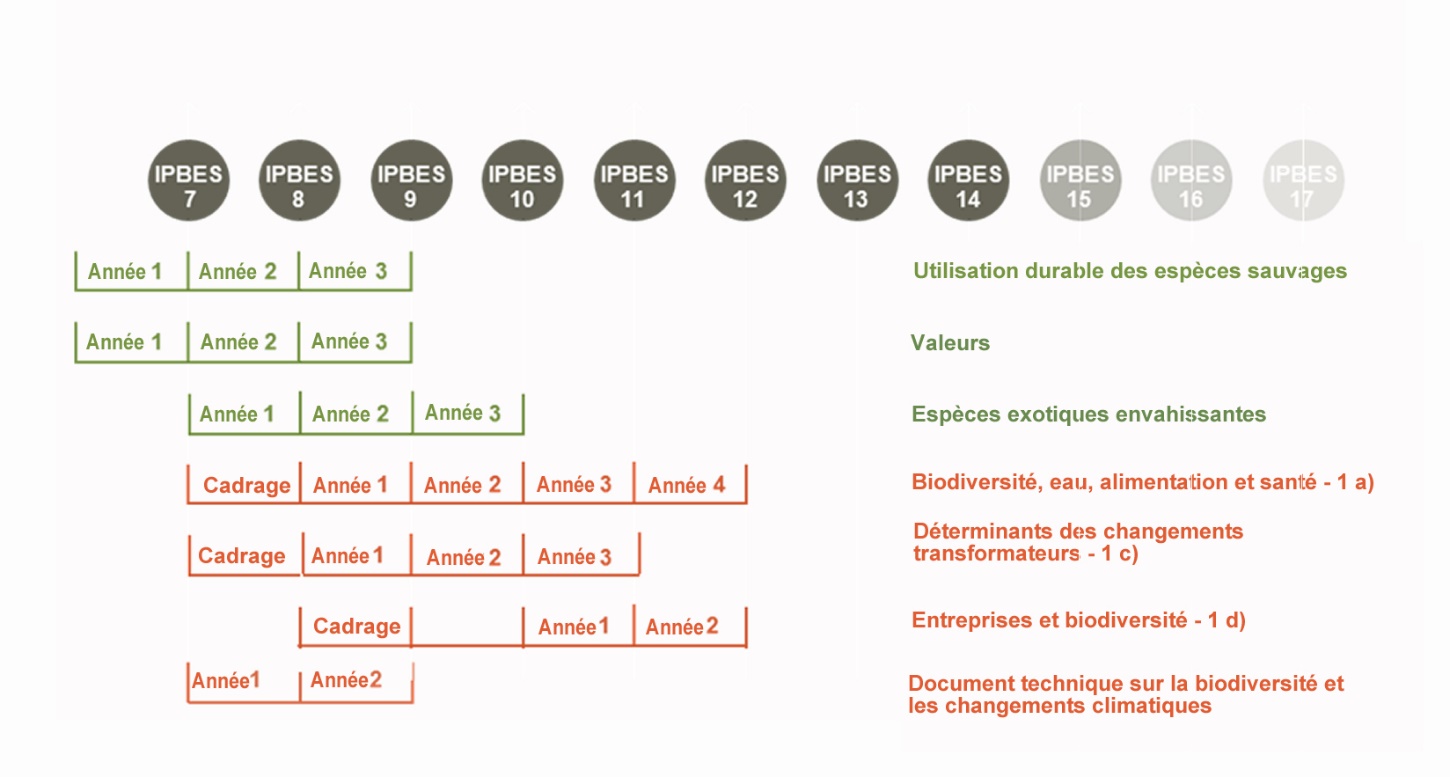 Note : le calendrier des trois évaluations lancées dans le cadre du premier programme de travail apparaît en vert ; le calendrier indicatif des produits 1 a) à d) du programme de travail glissant pour la période allant jusqu’en 2030 apparaît en orangé.	III.	Dispositions institutionnelles pour la mise en œuvre du programme de travail de la Plateforme	A.	Organes La Plénière, le Bureau, le Groupe d’experts multidisciplinaire et le secrétariat joueront des rôles essentiels dans la mise en œuvre du programme de travail glissant pour la période allant jusqu’en 2030. Leurs rôles respectifs sont définis dans la résolution portant création de la Plateforme, le Règlement intérieur des sessions de la Plénière et les procédures d’établissement des produits de la Plateforme. Les sessions de la Plénière continueront d’être organisées à une fréquence variant entre 12 et 24 mois, en fonction de l’ordre du jour de chaque session (compte tenu des besoins du programme de travail) et des fonds disponibles. 	B.	Forums, groupes d’experts, équipes spéciales et groupes d’appui techniqueTout comme le premier programme de travail, le programme de travail glissant pour la période allant jusqu’en 2030 sera mis en œuvre avec l’appui du forum de la Plateforme sur le renforcement des capacités, de groupes d’experts chargés de tâches spécifiques créés pour une durée déterminée, d’équipes spéciales, et d’un soutien technique du secrétariat et de groupes d’appui technique. Le forum de la Plateforme sur le renforcement des capacités est un moyen d’accroître la participation et de faciliter la coopération entre partenaires au service de la mise en œuvre et du développement futur du plan glissant en matière de renforcement des capacités. Les travaux menés dans le cadre du forum ont pour but de faire avancer les programmes communs des partenaires et de faciliter l’alignement stratégique à long terme des programmes et activités en cours parmi les partenaires.Des groupes d’experts chargés de tâches spécifiques créés pour une durée déterminée seront établis pour préparer les évaluations ou documents techniques, conformément aux procédures d’établissement des produits de la Plateforme énoncées dans l’annexe I de la décision IPBES-3/3, et comprendront : Des groupes d’experts chargés d’établir un rapport de cadrage. Ces groupes seront composés de scientifiques de toutes les disciplines pertinentes, d’experts des savoirs autochtones et locaux et d’experts en savoirs autochtones et locaux, de praticiens des politiques tendant à rehausser la pertinence et la crédibilité, et d’experts de tous les groupes de parties prenantes concernés (par ex. le secteur privé et la société civile). Le processus de cadrage pourra se faire en partie par vidéoconférence de manière à optimiser le nombre et les types de contributions au processus. Les gouvernements et les parties prenantes concernées seront de nouveau invités à nommer des experts possédant une expérience pratique de l’élaboration des politiques, de la programmation de recherches et du renforcement des capacités de manière à ce que le rapport de cadrage soit plus utile à l’élaboration des politiques ; Des groupes d’experts chargés d’établir un rapport d’évaluation. Les gouvernements et les parties prenantes concernées seront de nouveau invités à nommer un nombre suffisant d’experts de toutes les régions, des deux sexes et de disciplines pertinentes, en particulier des sociologues et autres spécialistes des sciences humaines, des responsables politiques et des cadres sur le terrain, ainsi que des experts des savoirs autochtones et locaux et des experts en savoirs autochtones et locaux ;Des groupes d’experts chargés d’établir des documents techniques.La Plénière constituera des équipes spéciales chargées de tâches spécifiques, créées pour une durée déterminée, à l’appui des objectifs et produits autres que les évaluations, selon qu’il convient, et arrêtera leur mandat. L’appui technique à la mise en œuvre du programme de travail sera fourni par le secrétariat, qui, pour certains des objectifs, sera secondé par un groupe d’appui technique, au besoin. Pour constituer ces groupes, le secrétariat lancera un appel à contributions sous la forme de volontaires ou d’un appui en nature des gouvernements et autres parties prenantes. Le Bureau sélectionnera les institutions les plus compétentes, qui travailleront sous l’autorité du Secrétaire exécutif. 	IV.	Budget du programme de travailLe programme de travail glissant pour la période allant jusqu’en 2030 s’appuiera sur la poursuite de la stratégie de la Plateforme en matière de mobilisation de fonds, qui compte sur trois types de ressources : Les contributions en espèces au Fonds d’affectation spéciale de la Plateforme ; Les contributions en nature portant sur des éléments qui seraient autrement imputés sur le Fonds d’affectation spéciale, ainsi que d’autres activités à l’appui du programme de travail, y compris le temps et les compétences mis à disposition par des experts à titre bénévole ;Les activités en découlant qui contribuent à la réalisation de l’objectif de la Plateforme. Le budget continuera d’être structuré en fonction de trois grandes rubriques : a) les réunions des organes de la Plateforme ; b) le programme de travail, conformément à la figure A.1 ci-dessus ; c) le secrétariat. Le coût annuel moyen de la Plateforme au cours des cinq prochaines années du programme de travail est estimé à 8,7 millions de dollars, correspondant approximativement à celui de la période 2014–2018.	Annexe II de la décision IPBES-7/1 		Mandat des équipes spéciales dans le cadre du programme de travail glissant pour la période allant jusqu’en 2030	I.	Mandat généralDans l’exercice de ses travaux, chaque équipe doit : Veiller à ce que toutes ses activités s’inspirent de l’expérience acquise, la développent et la complètent ; Mener des activités qui traitent spécifiquement des sujets et objectifs énoncés dans le programme de travail glissant pour la période allant jusqu’en 2030, à l’appui de l’objectif global et des quatre fonctions de la Plateforme ;Faire régulièrement rapport sur l’état d’avancement de ses activités et, en consultation avec le Groupe d’experts multidisciplinaire et le Bureau, élaborer et mettre à jour un plan de travail qui définit clairement des échéances et des produits au regard des sujets et objectifs pertinents énoncés dans le programme de travail glissant pour la période allant jusqu’en 2030, de sorte que la Plénière puisse régulièrement l’examiner ;Conseiller le Bureau et le Groupe d’experts multidisciplinaire sur les questions relevant de son mandat, dans tout le programme de travail glissant pour la période allant jusqu’en 2030 ;Conseiller le Bureau sur l’identification de nouveaux partenaires stratégiques et de collaborateurs appuyant l’initiative ;Encourager ses membres à participer directement aux activités d’autres équipes spéciales et groupes d’experts de la Plateforme, selon qu’il convient, afin de favoriser la mise en œuvre cohérente du programme de travail glissant pour la période allant jusqu’en 2030 dans le cadre des quatre fonctions de la Plateforme. 	II.	Mandat de l’équipe spéciale sur le renforcement des capacités	A.	ResponsabilitésL’équipe spéciale sur le renforcement des capacités supervise la réalisation des trois produits de l’objectif 2 du programme de travail glissant pour la période allant jusqu’en 2030 et y prend part, conformément aux décisions de la Plénière et de ses organes subsidiaires sur la question, notamment : en s’appuyant sur les enseignements tirés de la réalisation des produits 1 a) et 1 b) du premier programme de travail ; en donnant au secrétariat, y compris à son groupe d’appui technique dédié, des orientations pour la mise en œuvre du plan glissant en matière de renforcement des capacités qui encadre les travaux au titre de l’objectif 2 ; en faisant rapport à la Plénière sur les progrès accomplis. B.	CompositionL’équipe spéciale comprend jusqu’à 14 membres issus des cinq régions des Nations Unies, dont : a) jusqu’à 4 membres du Bureau et du Groupe d’experts multidisciplinaire ; b) des représentants d’organisations scientifiques nationales, régionales et internationales qualifiées, de centres d’excellence et d’institutions comprenant des experts en savoirs autochtones et locaux qui sont connues pour leurs travaux et leurs compétences concernant les questions liées au mandat de l’équipe spéciale et qui sont des partenaires existants ou possibles, ou des collaborateurs appuyant les activités de renforcement des capacités de la Plateforme ; c) des experts de renom, y compris des experts des savoirs autochtones et locaux, spécialisés dans les questions relevant du mandat de l’équipe spéciale.Les membres autres que ceux du Bureau et du Groupe d’experts multidisciplinaire sont choisis conformément aux procédures d’établissement des produits de la Plateforme. Le mandat des membres de l’équipe expire à l’issue de la troisième session suivant leur nomination, et peut-être prorogé. Le choix des membres devrait tenir compte de la nécessité d’assurer la continuité des travaux de l’équipe spéciale. À la discrétion des coprésidents de l’équipe spéciale et à l’issue de consultations avec le Bureau, un petit nombre d’experts supplémentaires spécialistes du renforcement des capacités pourraient aussi être invités à participer aux travaux de l’équipe spéciale en qualité de personnes ressources.	C.	Mode de fonctionnementL’équipe spéciale est coprésidée par des membres du Bureau ou du Groupe d’experts multidisciplinaire, ou des deux. Elle travaille dans le cadre de réunions en présentiel, de réunions en ligne et d’autres interactions par voie électronique. Les produits de l’équipe spéciale sont revus par le Bureau et par le Groupe et transmis à la Plénière pour information et examen, selon qu’il convient. L’équipe spéciale favorise la collaboration avec des partenaires stratégiques et des partenaires appuyant l’initiative sous la direction du Bureau.L’équipe spéciale est secondée par le secrétariat, qui comprend un groupe d’appui technique dédié. 	III.	Mandat de l’équipe spéciale sur les connaissances et les données	A.	Responsabilités L’équipe spéciale sur les connaissances et les données supervise la réalisation de l’objectif 3 a) du programme de travail glissant pour la période allant jusqu’en 2030 (Travaux avancés sur les connaissances et les données) et y participe, conformément aux décisions de la Plénière et de ses organes subsidiaires sur la question, notamment en s’appuyant sur les enseignements tirés de la réalisation du produit 1 d) du premier programme de travail et : En aidant les experts chargés des évaluations à recenser, hiérarchiser et mobiliser les connaissances et les données nécessaires aux évaluations de la Plateforme ;En donnant au secrétariat, y compris à son groupe d’appui technique dédié, des orientations pour la gestion des données, des informations et des connaissances utilisées pour la réalisation des produits de la Plateforme, notamment en mettant en place une infrastructure Web, afin d’en assurer la disponibilité à long terme et de veiller à l’interopérabilité des données ;En aidant le Bureau et le Groupe d’experts multidisciplinaire à revoir les besoins et les lacunes en matière de connaissances recensés dans le cadre des évaluations et d’autres produits de la Plateforme et à activer la production de nouvelles connaissances et données. 	B.	Composition L’équipe spéciale comprend jusqu’à 14 membres issus des cinq régions des Nations Unies, dont : a) jusqu’à 4 membres du Bureau et du Groupe d’experts multidisciplinaire ; b) des membres des groupes d’experts affectés aux évaluations en cours de la Plateforme et d’autres équipes spéciales concernées ; c) des représentants d’organisations scientifiques nationales, régionales et internationales qualifiées, de centres d’excellence et d’institutions comprenant des experts en savoirs autochtones et locaux qui sont connues pour leurs travaux et leurs compétences concernant les questions liées au mandat de l’équipe spéciale et qui sont des partenaires existants ou possibles, ou des partenaires appuyant les activités de renforcement des capacités de la Plateforme ; d) des experts de renom spécialisés dans les questions relevant du mandat de l’équipe spéciale, y compris des experts dans les domaines des sciences naturelles, des sciences sociales et des sciences humaines, ainsi que des experts des savoirs autochtones et locaux. Les membres autres que ceux du Bureau et du Groupe d’experts multidisciplinaire sont choisis conformément aux procédures d’établissement des produits de la Plateforme23. Le mandat de ces membres expire à l’issue de la troisième session suivant leur nomination et peut être prorogé. Le choix des membres devrait tenir compte de la nécessité d’assurer la continuité des travaux de l’équipe spéciale. À la discrétion des coprésidents de l’équipe spéciale et à l’issue de consultations avec le Bureau, un petit nombre d’experts spécialistes de la gestion des connaissances et des données pourraient être invités à participer aux travaux de l’équipe spéciale en qualité de personnes-ressources.	C.	Mode de fonctionnementL’équipe spéciale est coprésidée par des membres du Bureau ou du Groupe d’experts multidisciplinaire, ou des deux. Elle travaille dans le cadre de réunions en présentiel, de réunions en ligne et d’autres interactions par voie électronique. Les produits de l’équipe spéciale sont revus par le Bureau et par le Groupe et transmis à la Plénière pour information et examen, selon qu’il convient. L’équipe spéciale favorise la collaboration avec des partenaires stratégiques et des partenaires appuyant l’initiative sous la direction du Bureau.L’équipe spéciale est secondée par le secrétariat, qui comprend un groupe d’appui technique dédié. 	IV.	Mandat de l’équipe spéciale sur les savoirs autochtones et locaux	A.	Responsabilités L’équipe spéciale sur les savoirs autochtones et locaux supervise la réalisation de l’objectif 3 b) du programme de travail glissant pour la période allant jusqu’en 2030 (Reconnaissance et utilisation améliorées des systèmes de savoirs autochtones et locaux) et y prend part, conformément aux décisions de la Plénière et de ses organes subsidiaires sur la question, notamment : en s’appuyant sur les enseignements tirés de la réalisation du produit 1 c) du premier programme de travail ; en aidant le Groupe d’experts multidisciplinaire à mettre en œuvre l’Approche concernant la reconnaissance et l’utilisation des savoirs autochtones et locaux de la Plateforme ; en donnant au secrétariat, y compris à son groupe d’appui technique dédié, des orientations pour la mise en œuvre de l’Approche.	B.	Composition L’équipe spéciale comprend jusqu’à 14 membres issus des cinq régions des Nations Unies, dont : a) jusqu’à 4 membres du Bureau et du Groupe d’experts multidisciplinaire ; b) des membres des groupes d’experts affectés aux évaluations en cours de la Plateforme et d’autres équipes spéciales concernées ; c) des représentants des peuples autochtones et des communautés locales ; d) des représentants d’organisations scientifiques nationales, régionales et internationales qualifiées, de centres d’excellence et d’institutions comprenant des experts en savoirs autochtones et locaux qui sont connues pour leurs travaux et leurs compétences concernant les questions liées au mandat de l’équipe spéciale ; e) des experts de renom spécialisés dans les questions relevant du mandat de l’équipe spéciale.Les membres autres que ceux du Bureau et du Groupe d’experts multidisciplinaire sont choisis conformément aux procédures d’établissement des produits de la Plateforme23. Le mandat de ces membres expire à l’issue de la troisième session suivant leur nomination et peut être prorogé. Le choix des membres devrait tenir compte de la nécessité d’assurer la continuité des travaux de l’équipe spéciale.À la discrétion des coprésidents de l’équipe spéciale et à l’issue de consultations avec le Bureau, un petit nombre d’experts supplémentaires en savoirs autochtones et locaux ainsi que des représentants d’organisations locales et autochtones pourraient être invités à participer aux travaux de l’équipe spéciale en qualité de personnes-ressources.	C.	Mode de fonctionnementL’équipe spéciale est coprésidée par des membres du Bureau ou du Groupe d’experts multidisciplinaire, ou des deux. Elle travaille dans le cadre de réunions en présentiel, de réunions en ligne et d’autres interactions par voie électronique. Les produits de l’équipe spéciale sont revus par le Bureau et par le Groupe et transmis à la Plénière pour information et examen, selon qu’il convient. L’équipe spéciale favorise la collaboration avec des partenaires stratégiques et des partenaires appuyant l’initiative sous la direction du Bureau.L’équipe spéciale est secondée par le secrétariat, qui comprend un groupe d’appui technique dédié.	V.	Mandat de l’équipe spéciale sur les scénarios et modèles de la biodiversité et des services écosystémiques	A.	Responsabilités L’équipe spéciale sur les scénarios et modèles de la biodiversité et des services écosystémiques supervise la réalisation de l’objectif 4 b) du programme de travail glissant pour la période allant jusqu’en 2030 (Travaux avancés sur les scénarios et modèles de la biodiversité et des fonctions et services écosystémiques) et y prend part, conformément aux décisions pertinentes de la Plénière et de ses organes subsidiaires sur la question, notamment : en s’appuyant sur les enseignements tirés de la réalisation du produit 3 c) du premier programme de travail. Pour mener les travaux sur les scénarios et modèles de la biodiversité et des services écosystémiques, l’équipe spéciale s’appuiera sur le Cadre de référence pour la poursuite de l’élaboration des outils et méthodes relatifs aux scénarios et aux modèles en vue de faciliter la fourniture de conseils à toutes les équipes d’experts, en particulier celles qui travaillent sur les évaluations de l’utilisation des scénarios, et d’accélérer la poursuite de l’élaboration de scénarios et de modèles pour les futures évaluations de la Plateforme ; en donnant au secrétariat, y compris à son groupe d’appui technique dédié, des orientations pour la fourniture d’un appui. L’équipe spéciale échange des informations et collabore avec d’autres organes chargés d’élaborer des scénarios et modèles connexes sous la direction du Bureau.	B.	Composition L’équipe spéciale comprend jusqu’à 24 membres issus des cinq régions des Nations Unies, dont jusqu’à 4 membres du Bureau et du Groupe d’experts multidisciplinaire, ainsi que des spécialistes des scénarios et des modèles issus du domaine des sciences naturelles, des sciences sociales ou des sciences humaines et des experts en systèmes de savoirs autochtones et locaux. Les membres autres que ceux du Bureau et du Groupe d’experts multidisciplinaire sont choisis conformément aux procédures d’établissement des produits de la Plateforme23. Le mandat de ces membres expire à l’issue de la troisième session suivant leur nomination, et peut être prorogé. Le choix des membres devrait tenir compte de la nécessité d’assurer la continuité des travaux de l’équipe spéciale.À la discrétion des coprésidents de l’équipe spéciale et à l’issue de consultations avec le Bureau, un petit nombre d’experts supplémentaires spécialistes des scénarios et des modèles ainsi que des représentants d’organisations locales et autochtones pourraient être invités à participer aux travaux de l’équipe spéciale en qualité de personnes-ressources.	C.	Mode de fonctionnementL’équipe spéciale est coprésidée par un membre du Bureau ou du Groupe d’experts multidisciplinaire et un membre expert. Elle travaille dans le cadre de réunions en présentiel, de réunions en ligne et d’autres interactions par voie électronique. Les produits de l’équipe spéciale seront revus par le Bureau et par le Groupe et transmis à la Plénière pour information et examen, selon qu’il convient. L’équipe spéciale favorise la collaboration avec des partenaires stratégiques et des partenaires appuyant l’initiative sous la direction du Bureau.L’équipe spéciale est secondée par le secrétariat, qui comprend un groupe d’appui technique dédié.	VI.	Mandat de l’équipe spéciale sur les outils et méthodes pour l’élaboration des politiques	A.	Responsabilités L’équipe spéciale sur les moyens d’action, les outils d’appui à l’élaboration des politiques et les méthodes supervise la réalisation de l’objectif 4 a) du programme de travail glissant pour la période allant jusqu’en 2030 (Travaux avancés sur les moyens d’action, les outils d’appui à l’élaboration des politiques et les méthodes) et y prend part, conformément aux décisions de la Plénière et de ses organes subsidiaires sur la question, notamment en s’appuyant sur les enseignements tirés de la réalisation du produit 4 c) du premier programme de travail et : En supervisant l’élaboration du contenu du portail d’aide à l’élaboration des politiques de la Plateforme, en aidant les gouvernements et les parties prenantes à se servir du portail et en veillant à ce que les moyens d’action, les outils d’appui à l’élaboration des politiques et les méthodes identifiés par les évaluations de la Plateforme soient affichés sur le portail et accessibles aux décideurs ; En activant l’élaboration de moyens d’action, d’outils d’appui à l’élaboration des politiques et de bonnes pratiques pour combler les lacunes mises au jour par les évaluations réalisées par la Plateforme.En promouvant l’utilisation de moyens d’action, d’outils d’appui à l’élaboration des politiques et de méthodes aux fins de la mise en œuvre du programme de travail pour les questions de conservation, de restauration et d’utilisation rationnelle de la biodiversité et de fourniture de fonctions et de services écosystémiques dans le cadre de la réalisation des évaluations, ainsi qu’en permettant la prise en compte des résultats des évaluations dans les processus de prise de décisions.	B.	CompositionL’équipe spéciale comprend jusqu’à 14 membres issus des cinq régions des Nations Unies, dont : a) jusqu’à 4 membres du Bureau et du Groupe d’experts multidisciplinaire ; b) des membres des groupes d’experts affectés aux évaluations en cours de la Plateforme et d’autres équipes spéciales concernées ; c) des représentants d’organisations scientifiques nationales, régionales et internationales qualifiées, de centres d’excellence et d’institutions scientifiques et politiques comprenant des experts des savoirs autochtones et locaux et des experts en savoirs autochtones et locaux connues pour leurs travaux et leurs compétences concernant les questions liées au mandat de l’équipe spéciale ; d) des experts possédant une expérience pratique de la formulation et de l’application des politiques ; e) des experts de renom spécialisés dans les questions relevant du mandat de l’équipe spéciale.Les membres autres que ceux du Bureau et du Groupe d’experts multidisciplinaire sont choisis conformément aux procédures d’établissement des produits de la Plateforme23. Le mandat de ces membres expire à l’issue de la troisième session suivant leur nomination et peut être prorogé. Le choix des membres devrait tenir compte de la nécessité d’assurer la continuité des travaux de l’équipe spéciale.À la discrétion des coprésidents de l’équipe spéciale et à l’issue de consultations avec le Bureau, un petit nombre d’experts supplémentaires spécialistes de moyens d’action, des outils d’appui à l’élaboration des politiques et des méthodes, ainsi que des représentants d’organisations locales et autochtones pourraient être invités à participer aux travaux de l’équipe spéciale en qualité de personnes-ressources.	C.	Mode de fonctionnementL’équipe spéciale est coprésidée par des membres du Bureau ou du Groupe d’experts multidisciplinaire, ou des deux. Elle travaille dans le cadre de réunions en présentiel, de réunions en ligne et d’autres interactions par voie électronique. Les produits de l’équipe spéciale sont revus par le Bureau et par le Groupe et transmis à la Plénière pour information et examen, selon qu’il convient. L’équipe spéciale favorise la collaboration avec des partenaires stratégiques et des partenaires appuyant l’initiative sous la direction du Bureau.L’équipe spéciale est secondée par le secrétariat, qui comprend un groupe d’appui technique dédié.		Décision IPBES-7/2 : Examen de la Plateforme intergouvernementale scientifique et politique sur la biodiversité et les services écosystémiques à l’issue de son premier programme de travail	La Plénière, 	Accueillant avec satisfaction le rapport de la Secrétaire exécutive sur la mise en œuvre du premier programme de travail de la Plateforme intergouvernementale scientifique et politique sur la biodiversité et les services écosystémiques, 	Se félicitant des contributions remarquables apportées à ce jour par tous les experts à la mise en œuvre du premier programme de travail et remerciant ces experts ainsi que les institutions auxquelles ils appartiennent de leur dévouement sans faille, 	Rappelant sa décision IPBES-5/2, dans laquelle elle a approuvé le cadre pour l’examen de la Plateforme à l’issue de son premier programme de travail,Rappelant également la section VIII de sa décision IPBES-6/1, dans laquelle elle a pris note du rapport établi par l’équipe d’examen interne,Prend note des activités entreprises pour mettre en œuvre les recommandations issues du rapport établi par l’équipe chargée de l’examen interne ; Accueille avec satisfaction le rapport établi par la commission d’examen sur l’examen de la Plateforme à l’issue de son premier programme de travail ; Accueille également avec satisfaction les réponses au rapport mentionné au paragraphe 2 de la présente décision apportées par le Groupe d’experts multidisciplinaire et le Bureau ainsi que par la Secrétaire exécutive ;Prie le Bureau, le Groupe d’experts multidisciplinaire et la Secrétaire exécutive, conformément à leurs mandats respectifs, de tenir compte des recommandations formulées par la commission d’examen7 dans la mise en œuvre du programme de travail glissant pour la période allant jusqu’en 2030 et de recenser des solutions ou des questions à lui soumettre pour examen à sa huitième session ;Engage les membres et les observateurs qui sont autorisés à renforcer leur participation, conformément à la décision IPBES-5/4, à utiliser les conclusions et recommandations figurant dans le rapport sur l’examen pour étayer leurs décisions et leurs échanges avec la Plateforme aux fins d’appuyer la mise en œuvre du programme de travail de la Plateforme.		Décision IPBES-7/3 : Organisation des travaux de la Plénière et date et lieu de ses futures sessions	La Plénière,	1.	Décide que sa huitième session se tiendra en janvier ou février 2021 ;	2.	Décide d’accepter avec gratitude l’offre du Gouvernement marocain d’accueillir sa huitième session à Marrakech, sous réserve qu’un accord soit conclu à cet effet avec le pays hôte ;	3.	Prie le Bureau d’arrêter les dates de la session en consultation avec le pays hôte ;	4.	Prie la Secrétaire exécutive de tenir des consultations avec le Gouvernement marocain afin de négocier un accord avec le pays hôte, conformément à la résolution 40/243 de l’Assemblée générale et aux dispositions de l’instruction administrative ST/AI/342 de l’Organisation des Nations Unies, en vue de conclure et de signer l’accord avec le pays hôte dès que possible, d’organiser sa huitième session en étroite collaboration avec le pays hôte et d’inviter les membres et observateurs de la Plateforme intergouvernementale scientifique et politique sur la biodiversité et les services écosystémiques à participer aux travaux de la session ;	5.	Invite les membres en mesure de le faire à envisager d’accueillir sa neuvième session, qui doit se tenir en 2022 ;	6.	Prie la Secrétaire exécutive, sous la direction du Bureau, de consulter les membres de la Plateforme qui pourraient, durant la période précédant sa huitième session, proposer d’accueillir sa neuvième session ;	7.	Prie également la Secrétaire exécutive de lui faire rapport, à sa huitième session, sur l’état d’avancement des consultations mentionnées au paragraphe 6 de la présente décision, pour qu’elle puisse adopter, à cette session, une décision concernant la date et le lieu de sa neuvième session ;	8.	Prend note du projet d’ordre du jour provisoire de sa huitième session, qui figure dans l’annexe de la présente décision ;	9.	Prie la Secrétaire exécutive d’inviter les membres et les observateurs qui sont l’objet du mécanisme de participation renforcée prévu dans la décision IPBES-5/4 à communiquer par écrit, d’ici au 1er juillet 2019, des observations sur le projet d’organisation des travaux de sa huitième session ;	10.	Prie également la Secrétaire exécutive d’établir la version finale du projet d’organisation des travaux de sa huitième session à la lumière des observations reçues pendant sa septième session et des observations reçues par écrit comme suite à l’invitation visée au paragraphe 9 de la présente décision.		Annexe de la décision IPBES-7/3		Projet d’ordre du jour provisoire de la huitième session de la Plateforme intergouvernementale scientifique et politique sur la biodiversité et les services écosystémiques1.	Ouverture de la session.2.	Questions d’organisation :	a)	Adoption de l’ordre du jour et organisation des travaux ;	b)	Composition de la Plateforme ;3.	Admission d’observateurs.4.	Vérification des pouvoirs des représentants.5.	Rapport de la Secrétaire exécutive sur la mise en œuvre du programme de travail.6.	Dispositifs financiers et budgétaires pour la Plateforme.7.	Questions intéressant la mise en œuvre du programme de travail :	a)	Rapport de cadrage d’une évaluation thématique des liens d’interdépendance entre la biodiversité, l’eau, l’alimentation et la santé ;	b)	Rapport de cadrage d’une évaluation thématique des causes profondes de l’érosion de la biodiversité, des déterminants des changements transformateurs et des solutions pour réaliser la Vision 2050 pour la biodiversité ;	c)	Équipes spéciales et groupes d’experts ;8.	Organisation des travaux de la Plénière et date et lieu de ses futures sessions.9.	Dispositions institutionnelles : dispositions concernant les partenariats de collaboration des Nations Unies pour les travaux de la Plateforme et de son secrétariat.10.	Adoption du rapport sur les travaux de la session.11.	Clôture de la session.		Décision IPBES-7/4 : Dispositifs financiers et budgétaires	La Plénière,	Se félicitant des contributions en espèces et en nature reçues depuis sa sixième session, 	Prenant note de l’état des contributions en espèces et en nature reçues à ce jour, qui figure dans les tableaux 1, 2 et 3 de l’annexe de la présente décision,	Prenant note également des contributions annoncées pour la période s’étendant au-delà de 2018, 	Rappelant l’importance d’une stratégie de collecte de fonds pour garantir un financement suffisant des activités de la Plateforme, 	Prenant note de l’état des dépenses de l’exercice biennal 2017-2018, qui est présenté dans les tableaux 5 et 6 de l’annexe I de la présente décision, et des économies réalisées pendant l’exercice biennal,	1.	Invite les gouvernements, les organismes des Nations Unies, le Fonds pour l’environnement mondial, d’autres organisations intergouvernementales, les parties prenantes et autres entités en mesure de le faire, notamment les organisations d’intégration économique régionale, le secteur privé et les fondations, à annoncer et à verser des contributions au Fonds d’affectation spéciale de la Plateforme intergouvernementale scientifique et politique sur la biodiversité et les services écosystémiques et à apporter à cette dernière des contributions en nature au profit de ses activités ;	2.	Prie la Secrétaire exécutive, agissant sous la direction du Bureau, de lui faire rapport à sa huitième session sur les dépenses pour l’exercice triennal 2018-2020 et sur les activités de collecte de fonds ;	3.	Adopte les budgets révisés pour 2019 et 2020, d’un montant de 8 269 605 dollars et de 7 146 360 dollars, présentés dans le tableau 7 de l’annexe de la présente décision ;	4.	Adopte également le budget provisoire pour 2021, d’un montant de 8 721 810 dollars, présenté dans le tableau 8 de l’annexe de la présente décision ; 	5.	Rappelle, s’agissant des contributions reçues de la part du secteur privé et des parties prenantes non gouvernementales, les principes opérationnels qu’elle a adoptés à la deuxième session de la réunion pour déterminer les modalités et les dispositions institutionnelles concernant la Plateforme intergouvernementale scientifique et politique sur la biodiversité et les services écosystémiques, qui s’est tenue à Panama en 2012, et les procédures financières pour la Plateforme adoptées dans les décisions IPBES-2/7 et IPBES-3/2, et à cet égard : 	a)	Prie la Secrétaire exécutive d’élaborer un projet de directives régissant les contributions reçues de la part du secteur privé et des parties prenantes non gouvernementales pour faciliter les travaux de la Plateforme et de les lui présenter pour approbation à sa huitième session ;	b)	Décide que, outre les règlements, règles, politiques et procédures déjà mis en place pour l’acceptation des contributions et annonces de contributions, les orientations provisoires suivantes à l’intention du secteur privé et des parties prenantes non gouvernementales s’appliqueront : il ne sera nullement fait mention des logos ni des noms des donateurs sur les rapports de la Plateforme ;	6.	Décide de reclasser de D-1 à D-2 le poste de Chef du secrétariat et Secrétaire exécutif de la Plateforme et décide également que lorsque ce poste sera devenu vacant, il sera pourvu à la classe D-1/D-2 de manière à attirer un nombre plus vaste de candidats qualifiés.		Annexe de la décision IPBES-7/4			Tableaux financiers et budgétaires	I.	État des contributions en espèces et en nature à la Plateforme Tableau 1 
État des contributions en espèces reçues ou annoncées depuis la création de la Plateforme en avril 2012 (du 1er mai 2012 au 2 mai 2019)(en dollars des États-Unis)a La contribution comprend des composantes préaffectées. Pour en savoir plus, voir tableau 2, sect. 1.b Produit cumulé des investissements et recettes accessoires du fonds de gestion centralisée des liquidités du PNUE. Le montant indiqué pour 2018 est provisoire.La section 1 du tableau 2 indique les contributions préaffectées reçues en espèces par le fonds d’affectation spéciale pour des activités prévues dans le programme de travail et le budget approuvés, et celles versées ou annoncées pour la période 2018–2021. Le montant total des contributions préaffectées pour 2018 s’élevait à 0,8 million de dollars, dont 0,1 million de contributions annoncées. Les contributions préaffectées reçues et annoncées pour 2019 et au-delà s’élèvent à 0,7 million. Ces contributions sont incluses dans les montants indiqués au tableau 1, qui renvoient à la note de bas de page a. Elles ont été faites conformément aux procédures et règles financières de la Plateforme énoncées dans les décisions IPBES-2/7 et IPBES-3/2.La section 2 du tableau 2 présente les contributions préaffectées supplémentaires reçues en espèces à l’appui d’activités relevant du programme de travail mais non prévues dans le budget approuvé. Celles-ci s’élevaient à 0,4 million de dollars pour 2018, ce qui inclut la contribution de 0,3 million de dollars de la Colombie en tant que pays hôte de la sixième session de la Plénière. Les contributions annoncées pour 2019 et au-delà s’élèvent à 0,1 million de dollars.Tableau 2 
Contributions préaffectées en espèces reçues en 2018 et annonces de contributions pour la période 2018-2021(en dollars des États-Unis)a La contribution de l’Allemagne destinée à financer le poste d’assistant(e) aux systèmes informatiques est limitée à la période 2019-2021 (trois ans).Le tableau 3 indique les contributions en nature reçues en 2018, avec leur valeur en dollars des États-Unis donnée ou estimée, si possible, à partir des coûts correspondants précisés dans le programme de travail, lorsqu’ils sont disponibles. Ces contributions en nature, qui s’élèvent à 3,5 millions de dollars, consistent en un appui direct apporté par le donateur et, partant, non reçu par le fonds d’affectation spéciale, pour des activités approuvées et chiffrées prévues dans le programme de travail (sect. 1) et pour des activités organisées à l’appui du programme de travail, telles qu’un appui technique, des installations pour les réunions ou un appui local (sect. 2).Tableau 3 
Contributions en nature reçues pour 2018, au 31 décembre 2018(en dollars des États-Unis)Abréviation : UNESCO, Organisation des Nations Unies pour l’éducation, la science et la culture.En 2018, la Plateforme a continué à stimuler des activités à l’appui de ses buts et objectifs, en particulier concernant la production de nouveaux savoirs et le renforcement des capacités. Le tableau 4 présente des exemples de projets ou d’ateliers internationaux dont le secrétariat a connaissance, correspondant à un montant de 63,6 millions de dollars pour 2018.Tableau 4 
Exemples d’activités entreprises sous l’impulsion de la Plateforme en 2018(en millions de dollars des États-Unis)Abréviations : APN, Réseau Asie-Pacifique de recherche sur les changements planétaires ; BES-Net, Réseau sur la biodiversité et les services écosystémiques ; PNUD, Programme des Nations Unies pour le développement.	II.	Dépenses finales de 2017Le tableau 5 indique les dépenses finales de 2017, au 31 décembre 2017, par rapport au budget de 2017, qui s’élevait à 8 732 772 dollars, approuvé par la Plénière à sa cinquième session (décision IPBES-5/6). Tableau 5 
Dépenses finales de 2017(en dollars des États-Unis) 	III.	Montant estimatif des dépenses de 2018Le tableau 6 indique le montant estimatif des dépenses de 2018, au 31 décembre 2018, par rapport au budget de 2018, qui s’élevait à 8 554 853 dollars, approuvé par la Plénière à sa sixième session. Ce montant estimatif des dépenses de 2018 comprend les dépenses engagées en 2018 ainsi que les engagements en suspens liés à des activités menées en 2018.Tableau 6 
Montant estimatif des dépenses de 2018(en dollars des États-Unis)	IV.	Budget pour l’exercice biennal 2019–2020Tableau 7 
Budget révisé pour 2019 et 2020(en dollars des États-Unis)	V.	Projet de budget pour 2021Tableau 8 
Projet de budget pour 2021(en dollars des États-Unis)NATIONS UNIES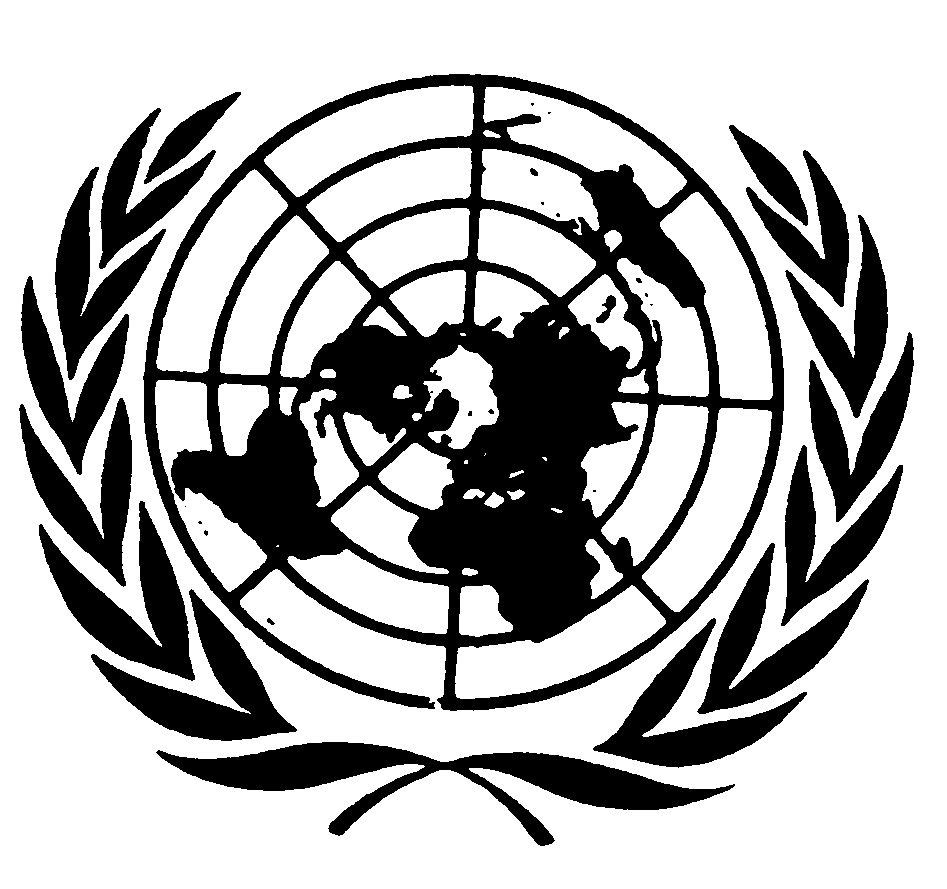 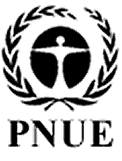 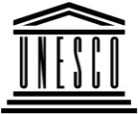 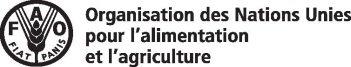 	BES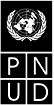 	BESIPBES/7/10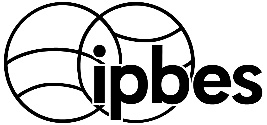 Plateforme intergouvernementale scientifique et politique sur la biodiversité et les services écosystémiquesPlateforme intergouvernementale scientifique et politique sur la biodiversité et les services écosystémiquesPlateforme intergouvernementale scientifique et politique sur la biodiversité et les services écosystémiquesPlateforme intergouvernementale scientifique et politique sur la biodiversité et les services écosystémiquesPlateforme intergouvernementale scientifique et politique sur la biodiversité et les services écosystémiquesDistr. générale 
22 mai 2019Français 
Original : anglaisObjectif global de la PlateformeRenforcer l’interface science-politiques pour la biodiversité et les services écosystémiques aux fins de la conservation 
et de l’utilisation durable de la biodiversité, du bien-être humain à long terme et du développement durablePlan directeur du programme de travail glissant pour la période allant jusqu’en 2030Le Programme de développement durable à l’horizon 2030, y compris les objectifs de développement durable, les conventions relatives 
à la diversité biologique et autres processus concernant la biodiversité et les services écosystémiquesObjectif global de la PlateformeRenforcer l’interface science-politiques pour la biodiversité et les services écosystémiques aux fins de la conservation 
et de l’utilisation durable de la biodiversité, du bien-être humain à long terme et du développement durablePlan directeur du programme de travail glissant pour la période allant jusqu’en 2030Le Programme de développement durable à l’horizon 2030, y compris les objectifs de développement durable, les conventions relatives 
à la diversité biologique et autres processus concernant la biodiversité et les services écosystémiquesObjectif global de la PlateformeRenforcer l’interface science-politiques pour la biodiversité et les services écosystémiques aux fins de la conservation 
et de l’utilisation durable de la biodiversité, du bien-être humain à long terme et du développement durablePlan directeur du programme de travail glissant pour la période allant jusqu’en 2030Le Programme de développement durable à l’horizon 2030, y compris les objectifs de développement durable, les conventions relatives 
à la diversité biologique et autres processus concernant la biodiversité et les services écosystémiquesObjectif global de la PlateformeRenforcer l’interface science-politiques pour la biodiversité et les services écosystémiques aux fins de la conservation 
et de l’utilisation durable de la biodiversité, du bien-être humain à long terme et du développement durablePlan directeur du programme de travail glissant pour la période allant jusqu’en 2030Le Programme de développement durable à l’horizon 2030, y compris les objectifs de développement durable, les conventions relatives 
à la diversité biologique et autres processus concernant la biodiversité et les services écosystémiquesObjectif global de la PlateformeRenforcer l’interface science-politiques pour la biodiversité et les services écosystémiques aux fins de la conservation 
et de l’utilisation durable de la biodiversité, du bien-être humain à long terme et du développement durablePlan directeur du programme de travail glissant pour la période allant jusqu’en 2030Le Programme de développement durable à l’horizon 2030, y compris les objectifs de développement durable, les conventions relatives 
à la diversité biologique et autres processus concernant la biodiversité et les services écosystémiquesObjectif global de la PlateformeRenforcer l’interface science-politiques pour la biodiversité et les services écosystémiques aux fins de la conservation 
et de l’utilisation durable de la biodiversité, du bien-être humain à long terme et du développement durablePlan directeur du programme de travail glissant pour la période allant jusqu’en 2030Le Programme de développement durable à l’horizon 2030, y compris les objectifs de développement durable, les conventions relatives 
à la diversité biologique et autres processus concernant la biodiversité et les services écosystémiquesSUJETS PRIORITAIRES INITIAUX du programme de travailOBJECTIFS du programme de travail SUJETS PRIORITAIRES INITIAUX du programme de travailOBJECTIFS du programme de travail SUJET 1Comprendre l’importance de la biodiversité pour réaliser le Programme de développement durable à l’horizon 2030SUJET 2Comprendre les liens entre les causes profondes de l’érosion de la biodiversité et les déterminants des changements transformateurs et les solutions pour réaliser la Vision 2050 pour la biodiversitéSUJET 3Mesurer l’impact et la dépendance des entreprises à l’égard de la biodiversité et des contributions de la nature aux populationsSoutenir la réalisation de l’objectif global de la PlateformeOBJECTIF 1Évaluer les connaissancesOBJECTIF 1Évaluer les connaissancesProduit 1 a) : Évaluation des liens d’interdépendance entre la biodiversité, l’eau, l’alimentation et la santé (évaluation thématique)Produit 1 b) : Évaluation des liens d’interdépendance entre la biodiversité et les changements climatiques (document technique)Produit 1 c) : Évaluation des causes profondes de l’érosion de la biodiversité, des déterminants des changements transformateurs et des solutions pour réaliser la Vision 2050 pour la biodiversité (évaluation thématique)Produit 1 d) : Évaluation de l’impact et de la dépendance des entreprises à l’égard de la biodiversité et des contributions de la nature aux populations (évaluation méthodologique rapide)OBJECTIF 2Renforcer les capacitésa) Apprentissage et engagement améliorés(*)(*)(*)(*)OBJECTIF 2Renforcer les capacitésb) Accès facilité aux compétences d’experts et à l’information(*)(*)(*)(*)c) Capacités nationales et régionales renforcées(*)(*)(*)(*)OBJECTIF 3Consolider la base des connaissancesa) Travaux avancés sur les connaissances et les données(*)(*)(*)(*)OBJECTIF 3Consolider la base des connaissancesb) Reconnaissance et utilisation améliorées des systèmes de savoirs autochtones et locaux(*)(*)(*)(*)OBJECTIF 4Fournir une aide à l’élaboration des politiquesa) Travaux avancés sur les moyens d’action, les outils d’appui à l’élaboration des politiques et les méthodes(*)(*)(*)(*)OBJECTIF 4Fournir une aide à l’élaboration des politiquesb) Travaux avancés sur les scénarios et modèles de la biodiversité et des services écosystémiques(*)(*)(*)(*)OBJECTIF 4Fournir une aide à l’élaboration des politiquesc) Travaux avancés sur les valeurs multiples(*)(*)(*)(*)OBJECTIF 5Renforcer la communication et la participationa) Communication renforcéeOBJECTIF 5Renforcer la communication et la participationb) Participation renforcée des gouvernementsOBJECTIF 5Renforcer la communication et la participationc) Participation renforcée des parties prenantesOBJECTIF 6Renforcer l’efficacité de la Plateforme a) Évaluation périodique de l’efficacité de la PlateformeOBJECTIF 6Renforcer l’efficacité de la Plateforme b) Évaluation du cadre conceptuel de la PlateformeOBJECTIF 6Renforcer l’efficacité de la Plateforme c) Renforcement de l’efficacité du processus d’évaluation(*) Produits spécifiques incombant aux équipes spéciales(*) Produits spécifiques incombant aux équipes spéciales(*) Produits spécifiques incombant aux équipes spéciales(*) Produits spécifiques incombant aux équipes spéciales(*) Produits spécifiques incombant aux équipes spéciales(*) Produits spécifiques incombant aux équipes spécialesContributionsContributionsContributionsContributionsContributionsContributionsContributionsContributionsContributionsAnnonces de contributionsAnnonces de contributionsAnnonces de contributionsAnnonces de contributionsTotal20122013201420152016201720182019Total201820192020–2022Total12345678910111213 = (10+11+12)14 = (9+13)1. Gouvernements1. Gouvernements1. Gouvernements1. Gouvernements1. Gouvernements1. Gouvernements1. Gouvernements1. Gouvernements1. Gouvernements1. Gouvernements1. Gouvernements1. Gouvernements1. Gouvernements1. Gouvernements1. GouvernementsAfrique du Sud  30 00030 00030 000Allemagnea1 736 1021 298 7211 850 1291 582 8401 119 9911 270 9971 461 333650 40310 970 516570 776  3 344 4823 915 25814 885 774Australie 97 860 68 706166 566166 566Autriche16 85416 85416 854Belgique118 24378 199 80 982277 42473 579 73 579351 002Bulgarie2 4152 4152 415Canadaa38 91436 49630 09830 61652 61925 547214 291 30 79330 793245 084Chili23 13614 96613 71013 00064 81213 49113 49178 303Chine160 00060 0002 005398 000200 000820 005820 005Danemark37 03739 31176 34828 00028 000104 348Estonie2 8542 8542,854États-Unis 500 000500 000500 000477 500516 306516 951495 0003 505 7573 505 757Finlande 25 885275 626 9 434 11 655322 60022 297 22 297344 897Francea270 680247 631264 291252 218 330 248860 032117 553 2 342 653 82 287135 186 370 292587 7652 930 418Inde10 000 10 00020 00020 000Japon 267 900330 000300 000300 000 203 333190 454166 428 1 758 1151 758 115Lettonie4 2993 9443 889 3 7264 34811 416 31 62131 621Luxembourg17 48311 416 28 89828 898Malaisie 100 000100 000100 000Monaco 23 697 23 69723 697Norvège140 4588 118 860 58 357 372 420 651 080695 48810 036 662352 319 352 31910 388 982Nouvelle-Zélande16 09417 134 18 727 16 258 17 83417 04716,287 119 380119 380Pays-Bas678 426 636 9431 315 3691 315 369République de Corée20 000123 899143 899143 899Royaume-Uni 1 285 6941 046 145228 956193 140650 2143 404 149 250 000250 000 500 0003 904 149Suèdea228 349194 368128 535116 421255 445230 209161 338 1 314 6661 314 666Suisse 76 14484 79384 000 84 000 84 000 84 00072 651 569 588569 588Union européenne 2 155 332 2 155 3322 535 7882 535 7884 691 120Total partiel, 12 236 1024 276 69913 620 9443 131 4283 881 9384 141 7235 056 0613 489 57739 834 47282 2871 476 4416 500 5618 059 28947 893 7612. Autres donateurs2. Autres donateurs2. Autres donateurs2. Autres donateurs2. Autres donateurs2. Autres donateurs2. Autres donateurs2. Autres donateurs2. Autres donateurs2. Autres donateursYves Rocher11 41611 41611 416Kering SA134 680134 680134 680Total partiel, 211 41611 416134 680134 680146 096Total partiel, 1+22 236 1024 276 69913 620 9443 131 4283 881 9384 141 7235 067 4773 489 57739 845 88882 2871 611 1216 500 5618 193 96948 039 8573. Revenu des investissements et recettes accessoiresb3. Revenu des investissements et recettes accessoiresb3. Revenu des investissements et recettes accessoiresb3. Revenu des investissements et recettes accessoiresb3. Revenu des investissements et recettes accessoiresb3. Revenu des investissements et recettes accessoiresb413 880TotalTotalTotal48 453 737Gouvernement/
institutionActivitéType d’appuiContributions reçues en 2018Annonces de contributions pour 2018Contributions reçues en 2019Annonces de contributions pour 2019–2021Total 1. Contributions préaffectées reçues en espèces à l’appui du programme de travail approuvé1. Contributions préaffectées reçues en espèces à l’appui du programme de travail approuvé1. Contributions préaffectées reçues en espèces à l’appui du programme de travail approuvé1. Contributions préaffectées reçues en espèces à l’appui du programme de travail approuvé1. Contributions préaffectées reçues en espèces à l’appui du programme de travail approuvé1. Contributions préaffectées reçues en espèces à l’appui du programme de travail approuvé1. Contributions préaffectées reçues en espèces à l’appui du programme de travail approuvé1. Contributions préaffectées reçues en espèces à l’appui du programme de travail approuvéCanadaÉvaluation mondiale ; évaluation des espèces exotiques envahissantes ; évaluation de l’utilisation durable des espèces sauvages ; évaluation des valeursAide à l’établissement des produits25 54730 79356 340France (Agence française pour la biodiversité)Évaluation mondialeAide à l’exécution des produits105 79876 409182 207France (Agence française pour la biodiversité)Aide à l’évaluation des espèces exotiques envahissantes Aide à l’exécution des produits82 287182 207264 494France (Agence française pour la biodiversité)Aide à l’évaluation de l’utilisation durable des espèces sauvagesAide à l’exécution des produits82 287182 207264 494Allemagne Sixième session de la PlénièreAide aux participants139 860139 860Allemagne Consultant de classe P-3 pour le groupe d’appui technique pour l’évaluation mondialeDépenses de personnel106 16679 627185 794AllemagneTroisième réunion des auteurs de l’évaluation mondialeLocaux et logistique6 2776 277République de CoréeRéunion de l’équipe spéciale sur les connaissances et les donnéesAide aux participants123 899123 899SuèdeRéunions du Groupe d’experts multidisciplinaireAide aux participants84 60384 603Total partiel756 72582 28779 627653 8241 572 4632. Contributions préaffectées reçues en espèces à l’appui d’activités prévues dans le programme de travail mais non inscrites dans le budget approuvé 2. Contributions préaffectées reçues en espèces à l’appui d’activités prévues dans le programme de travail mais non inscrites dans le budget approuvé 2. Contributions préaffectées reçues en espèces à l’appui d’activités prévues dans le programme de travail mais non inscrites dans le budget approuvé 2. Contributions préaffectées reçues en espèces à l’appui d’activités prévues dans le programme de travail mais non inscrites dans le budget approuvé 2. Contributions préaffectées reçues en espèces à l’appui d’activités prévues dans le programme de travail mais non inscrites dans le budget approuvé 2. Contributions préaffectées reçues en espèces à l’appui d’activités prévues dans le programme de travail mais non inscrites dans le budget approuvé 2. Contributions préaffectées reçues en espèces à l’appui d’activités prévues dans le programme de travail mais non inscrites dans le budget approuvé 2. Contributions préaffectées reçues en espèces à l’appui d’activités prévues dans le programme de travail mais non inscrites dans le budget approuvé ColombieSixième session de la Plénière Participation aux frais de voyage du personnel assurant le service des conférences et du secrétariat324 950324 950Allemagne Assistant(e) aux systèmes informatiquesDépenses de personnela30 000154 500 184 500NorvègeRéunion d’élaboration du résumé à l’intention des décideurs dans le cadre de l’évaluation mondialeAide aux participants, à la tenue de la réunion et à la logistique44 95244 952Total partiel399 902154 500554 402Total 1 156 627182 28779 627808 3242 126 865Gouvernement/institutionActivitéType d’appuiValeur estimée1. Contributions en nature à l’appui des activités approuvées et chiffrées du programme de travail1. Contributions en nature à l’appui des activités approuvées et chiffrées du programme de travail1. Contributions en nature à l’appui des activités approuvées et chiffrées du programme de travail1. Contributions en nature à l’appui des activités approuvées et chiffrées du programme de travailNorvègeGroupe d’appui technique sur le renforcement des capacitésDépenses administratives et de personnel300 000UNESCOGroupe d’appui technique sur les savoirs autochtones et locauxDépenses administratives et de personnel150 000 UNESCOSixième réunion de l’équipe spéciale sur le renforcement des capacités Troisième réunion du forum sur le renforcement des capacités de la PlateformeConsultation des peuples autochtones sur le mécanisme participatif de la PlateformeSeptième réunion de l’équipe spéciale sur les savoirs autochtones et locaux Installations pour réunions11 000 Initiative Future EarthAtelier et autres activités à l’appui des boursiers de la PlateformeAide aux participants21 000 Institut des stratégies environnementales mondiales (Japon)Consultation des peuples autochtones sur le mécanisme participatif de la PlateformeAide aux participants 30 000 Ministère de l’environnement (République de Corée)Groupe d’appui technique sur les connaissances et les donnéesDépenses administratives et de personnel194 000 Conseil pour la recherche scientifique et industrielle (Afrique du Sud)Groupe d’appui technique pour l’évaluation régionale pour l’AfriqueDépenses administratives et de personnel28 700 SwedBio (Suède)Groupe d’appui technique pour l’évaluation régionale pour l’AfriqueDépenses de personnel83 600 Institut de recherche sur les ressources biologiques Alexander von Humboldt (Colombie)Groupe d’appui technique pour l’évaluation régionale pour les AmériquesDépenses administratives et de personnel70 000 Institut des stratégies environnementales mondiales (Japon)Groupe d’appui technique pour l’évaluation régionale pour l’Asie et le PacifiqueDépenses administratives et de personnel97 000 Université de Berne (Suisse)Groupe d’appui technique pour l’évaluation régionale pour l’Europe et l’Asie centraleDépenses administratives et de personnel150 000 Institut des stratégies environnementales mondiales (Japon)Groupe d’appui technique pour l’évaluation des espèces exotiques envahissantesDépenses administratives et de personnel101 000 Fondation pour la recherche sur la biodiversité (France) et Agence française pour la biodiversité (France)Groupe d’appui technique pour l’évaluation de l’utilisation durable des espèces sauvagesDépenses administratives et de personnel17 000 Ministère des affaires étrangères (France)Appui technique à la mise en œuvre de la stratégie de collecte de fonds de la PlateformeDépenses de personnel279 800 Pays-Bas Groupe d’appui technique sur les scénarios et les modèles de la biodiversité et des services écosystémiquesDépenses de personnel423 500 Pays-BasRéunions liées aux travaux sur les scénarios et les modèles de la biodiversité et des services écosystémiquesAide aux participants75 900 Agence néerlandaise d’évaluation environnementale (PBL)Réunions de l’équipe d’experts sur les scénarios et les modèles de la biodiversité et des services écosystémiques Installations pour réunions et restauration5 700 Agence néerlandaise d’évaluation environnementale (PBL)Groupe d’appui technique sur les scénarios et les modèles de la biodiversité et des services écosystémiquesInstallations de bureaux27 500 Ministère fédéral de l’environnement, de la sécurité nucléaire et de la conservation de la nature, Allemagne/Initiative internationale pour le climatGroupe d’appui technique sur les valeursDépenses de personnel18 000 Centre mondial de surveillance pour la conservationGroupe d’appui technique pour les outils et méthodes d’appui à l’élaboration des politiques Dépenses administratives et de personnel40 000 PNUEDétachement au secrétariat de la Plateforme d’un administrateur de programme P-4Dépenses de personnel180 600 Universidad Nacional Autónoma de MéxicoGroupe d’appui technique pour l’évaluation des valeursDépenses de personnel, installations pour réunions, frais de voyage, hébergement et restauration55 460Union internationale pour la conservation de la natureAppui en faveur de la collaboration avec les parties prenantes75 000 Total partiel (1)2 434 760 2. Contributions en nature à l’appui du programme de travail approuvé2. Contributions en nature à l’appui du programme de travail approuvéCentre Helmholtz pour la recherche environnementale (Allemagne)Évaluation mondiale de la biodiversité et des services écosystémiques :Atelier de dialogue sur les savoirs autochtones et locaux de l’Arctique Réunion d’experts consacrée au chapitre 1Troisième réunion d’auteursRéunion des auteurs du résumé à l’intention des décideursAide aux participants11 500 Agence norvégienne pour l’environnementÉvaluation mondiale de la biodiversité et des services écosystémiques :Réunion d’experts consacrée au chapitre 2 Réunion des auteurs du résumé à l’intention des décideursAide aux participants58 500 Agence norvégienne pour l’environnementConsultation avec les correspondants nationaux de la PlateformeAide aux participants7 400 Agence norvégienne pour l’environnementAtelier des boursiers de la Plateforme à la sixième session de la PlénièreAide aux participants9 200 Ministère des affaires étrangères et Ministère de l’environnement (Finlande)Atelier de dialogue de la Plateforme sur les savoirs autochtones et locaux de l’ArctiqueAide aux participants et coûts logistiques28 800 Université d’Helsinki (Finlande)Atelier de dialogue de la Plateforme sur les savoirs autochtones et locaux de l’ArctiqueCoûts logistiques5 200 Université du Minnesota (États-Unis)Réunion d’experts consacrée au chapitre 2 de l’évaluation mondiale de la biodiversité et des services écosystémiquesAide aux participants2 200 Centre mondial de surveillance pour la conservationAppui technique (contribution des résultats sur les modèles) à l’évaluation mondialeDépenses de personnel128 000 Centre mondial de surveillance pour la conservationRéunion du groupe d’experts sur les outils et méthodes d’appui à l’élaboration des politiquesLocaux7 600 Pays-BasAtelier sur les travaux relatifs aux scénarios et aux modèlesAide aux participants et coûts logistiques11 500 Ministère de l’environnement (République de Corée)Aide aux experts de la Plateforme en vue de leur participation aux réunions d’auteursAide aux participants12 000 ColombieOrganisation de la sixième session de la PlénièreLieu, personnel d’appui, sécurité, communication, voyages, journée des parties prenantes839 500Total partiel (2)1 121 400 Total3 556 160 Gouvernement donateur/institution donatriceChef de projetActivitéValeur estiméeProduction de connaissancesProduction de connaissancesUnion européenne (Horizon 2020)Union européenneDeux appels à propositions à l’appui de la Plateforme :- Valorisation de la nature : prise en compte du capital naturel dans les politiques3,3Union européenne (Horizon 2020)Union européenne- Valorisation de la nature : prise en compte du capital naturel dans la prise de décisions des entreprises2,2Quatre appels à propositions visant à appuyer les évaluations scientifiques internationales majeures, telles que celles du Groupe d’experts intergouvernemental sur l’évolution du climat et de la Plateforme : - Impact des changements climatiques sur la santé en Europe22,3- Impact de l’évolution du climat mondial d’un point de vue européen- Relations entre changements climatiques, biodiversité et services écosystémiques27,9-Action ERA-NET Cofund sur la biodiversité et les changements climatiques : impacts, rétroactions et solutions reposant sur la nature pour l’atténuation des changements climatiques et l’adaptation à ces changements5,6Programme scientifique de la Fondation Gordon et Betty Moore et Fondation NOMISInitiative Future EarthProgramme de subventions de démarrage pour l’avancement des sciences de la durabilité (programme « PEGASuS »)0,6PEGASuS de Future Earth. Financé par le Programme scientifique de la Fondation Gordon et Betty Moore et la Fondation NOMISPatricia Balvanera et Unai PascualProjet EQUIVAL0,1Renforcement des capacitésRenforcement des capacitésMinistère fédéral de l’environnement, de la sécurité nucléaire et de la conservation de la nature (Allemagne) Initiative internationale pour le climatCentre mondial de surveillance pour la conservationRenforcement des capacités et appui à l’Azerbaïdjan, la Bosnie-Herzégovine, le Cambodge, le Cameroun, la Colombie, l’Éthiopie, la Grenade et le Viet Nam pour la mise en œuvre d’évaluations des écosystèmes nationaux et la création de plateformes scientifiques et politiques nationales sur la biodiversité et les services écosystémiques0,4Ministère fédéral de l’environnement, de la sécurité nucléaire et de la conservation de la nature (Allemagne) Initiative internationale pour le climat et SwedBio (Suède)Ministère de l’environnement et des ressources naturelles (République dominicaine) et PNUD/BES-Net Trilogue régional des Caraïbes sur les pollinisateurs, la sécurité alimentaire et la résilience aux changements climatiques (République dominicaine) en vue de l’évaluation de la pollinisation menée par la Plateforme0,1APNAPNProjets ayant trait à la Plateforme dans la région Asie-Pacifique0,6 Ministère de l’environnement (Japon) (Fonds japonais pour la biodiversité)APN et Institut des stratégies environnementales mondialesDialogues science-politiques faisant suite à l’évaluation régionale de la Plateforme pour l’Asie et le Pacifique0,5 Total63,6Poste budgétaireBudget approuvé pour 2017Dépenses de 2017Solde1. Réunions des organes de la Plateforme1.1 Sessions de la Plénière Frais de voyage des participants à la cinquième session (frais de voyage et indemnité journalière de subsistance)500 000276 518223 482Services de conférence (traduction, édition et interprétation)830 000514 273315 727Services d’établissement des rapports65 00037 74727 253Sécurité100 00033 85566 145Total partiel 1.1, Sessions de la Plénière1 495 000862 392632 6081.2 Sessions du Bureau et du Groupe d’experts multidisciplinaireFrais de voyage et coût des réunions pour les participants à deux sessions du Bureau70 90043 79127 109Frais de voyage et coût des réunions pour les participants à deux sessions du Groupe d’experts170 000160 8689 132Total partiel 1.2, Sessions du Bureau et du Groupe d’experts multidisciplinaire240 900204 65936 2411.3 Frais de voyage du Président pour représenter la Plateforme25 000–25 000Total partiel 1, Réunions des organes de la Plateforme1 760 9001 067 051693 8492. Mise en œuvre du programme de travail2.1 Objectif 1 : Renforcer les capacités et les connaissances concernant l’interface science-politiques pour que la Plateforme puisse s’acquitter de ses principales fonctions798 000592 320205 680Produit 1 a) Besoins en matière de renforcement des capacités133 75087 29446 456Produit 1 b) Activités de renforcement des capacités375 500289 59385 907Produit 1 c) Savoirs autochtones et locaux225 000192 23632 764Produit 1 d) Connaissances et données63 75023 19740 5532.2 Objectif 2 : Renforcer l’interface science-politiques dans le domaine de la biodiversité et des services écosystémiques aux niveaux sous-régional, régional et mondial ainsi que de manière transversale2 635 7501 974 573661 177Produit 2 a) Guide d’évaluation–––Produit 2 b) Évaluations régionales et sous-régionales2 050 0001 661 016388 984Produit 2 c) Évaluation mondiale585 750313 557272 1932.3 Objectif 3 : Renforcer l’interface science-politiques sur la biodiversité et les services écosystémiques s’agissant des questions thématiques et méthodologiques490 000446 18943 811Produit 3 b) i) Évaluation de la dégradation et de la restauration des terres340 000289 80950 191Produit 3 c) Outils d’appui à l’élaboration des politiques pour les scénarios et la modélisation100 000134 494(34 494)Produit 3 d) Outils d’appui à l’élaboration des politiques pour les valeurs50 00021 88628 1142.4 Objectif 4 : Faire connaître et évaluer les activités, produits et conclusions de la Plateforme235 000207 21227 788Produit 4 a) Catalogue des évaluations30 00030 000–Produit 4 c) Catalogue d’outils et de méthodes d’appui à l’élaboration des politiques30 00031 057(1 057)Produit 4 d) Communication et participation des parties prenantes 175 000146 15528 845Total partiel 2, Mise en œuvre du programme de travail4 158 7503 220 294938 4563. Secrétariat3.1 Personnel du secrétariat1 917 0001 216 866700 1343.2 Dépenses de fonctionnement (autres que les dépenses de personnel)249 250136 677112 573Total partiel 3, Secrétariat (dépenses de personnel et de fonctionnement)2 166 2501 353 543812 707Total partiel, 1+2+38 085 9005 640 8882 445 012Dépenses d’appui au programme (8 %)646 872451 271195 601Total 8 732 7726 092 1592 640 613Poste budgétaireBudget approuvé pour 2018 Montant estimatif des dépenses de 2018Solde estimatif 1. Réunions des organes de la Plateforme1.1 Sessions de la Plénière Frais de voyage des participants à la sixième session (frais de voyage et indemnité journalière de subsistance) 500 000350 552149 448Services de conférence (traduction, édition et interprétation)1 065 0001 115 604(50 604)Services d’établissement des rapports65 00059 8945 106Sécurité 100 00024 03675 964Total partiel 1.1, Sessions de la Plénière1 730 0001 550 086179 9141.2 Sessions du Bureau et du Groupe d’experts multidisciplinaireFrais de voyage et coût des réunions pour les participants à deux sessions du Bureau70 90050 02920 871Frais de voyage et coût des réunions pour les participants à deux sessions du Groupe d’experts170 000135 20034 800Total partiel 1.2, Sessions du Bureau et du Groupe d’experts multidisciplinaire240 900185 22955 6711.3 Frais de voyage du Président pour représenter la Plateforme30 000–30 000Total partiel 1, Réunions des organes de la Plateforme2 000 9001 735 315265 5852. Mise en œuvre du programme de travail 2.1 Objectif 1 : Renforcer les capacités et les connaissances concernant l’interface science-politiques pour que la Plateforme puisse s’acquitter de ses principales fonctions861 250698 233163 017Produit 1 a) Besoins en matière de renforcement des capacités133 750123 14310 607Produit 1 b) Activités de renforcement des capacités450 000388 02561 975Produit 1 c) Savoirs autochtones et locaux213 750187 06526 685Produit 1 d) Connaissances et données63 750–63 7502.2 Objectif 2 : Renforcer l’interface science-politiques dans le domaine de la biodiversité et des services écosystémiques aux niveaux sous-régional, régional et mondial ainsi que de manière transversale1 310 000911 936398 064Produit 2 b) Évaluations régionales et sous-régionales285 000159 510125 490Produit 2 c) Évaluation mondiale1 025 000752 426272 5742.3 Objectif 3 : Renforcer l’interface science-politiques sur la biodiversité et les services écosystémiques s’agissant des questions thématiques et méthodologiques921 250963 228(41 978)Produit 3 b) i) Évaluation de la dégradation et de la restauration des terres71 25073 268(2 018)Produit 3 b) iii) Évaluation de l’usage durable des espèces sauvages (première année)375 000375 000–Produit 3 c) Scénarios et modélisation100 000112 468(12 468)Produit 3 d) Évaluation des valeurs (première année)375 000402 492(27 492)2.4 Objectif 4 : Faire connaître et évaluer les activités, produits et conclusions de la Plateforme559 160554 5394 621Produit 4 a) Catalogue des évaluations10 00010 991(991)Produit 4 c) Catalogue d’outils et de méthodes d’appui à l’élaboration des politiques100 00096 5153 485Produit 4 d) Communication et participation des parties prenantes311 000311 664(664)Produit e) Examen de la Plateforme138 160135 3692 791Total partiel 2, Mise en œuvre du programme de travail3 651 6603 127 936523 7243. Secrétariat3.1 Personnel du secrétariat2 017 6001 289 611727 9893.2 Dépenses de fonctionnement (autres que les dépenses de personnel)251 000223 81127 189Total partiel 3, Secrétariat (dépenses de personnel et de fonctionnement)2 268 6001 513 422755 178Total partiel, 1+2+37 921 1606 376 6731 544 487Dépenses d’appui au programme (8 %)633 693510 134123 559Total 8 554 8536 886 8071 668 046Poste budgétaireBudget pour 2019 Budget pour 2019 Budget pour 2019 Budget pour 20201. Réunions des organes de la Plateforme1.1 Sessions de la Plénière Frais de voyage des participants à la septième session (frais de voyage et indemnité journalière de subsistance) 500 000500 000500 000Services de conférence (traduction, édition et interprétation)830 000830 000830 000Services d’établissement des rapports65 00065 00065 000Sécurité et autres dépenses 100 000100 000100 000Total partiel 1.1, Sessions de la Plénière1 495 0001 495 0001 495 000-1.2 Sessions du Bureau et du Groupe d’experts multidisciplinaireFrais de voyage et coût des réunions pour les participants aux sessions du Bureau35 45035 45035 450 70 900Frais de voyage et coût des réunions pour les participants aux sessions du Groupe d’experts85 00085 00085 000 170 000Total partiel 1.2, Sessions du Bureau et du Groupe d’experts multidisciplinaire120 450120 450120 450 240 9001.3 Frais de voyage du Président pour représenter la Plateforme25 00025 00025 000 25 000Total partiel 1, Réunions des organes de la Plateforme1 640 4501 640 4501 640 450265 9002. Mise en œuvre du programme de travail Partie A : Premier programme de travail (pt1)pt1-Objectif 1 : Renforcer les capacités et les connaissances concernant l’interface science-politiques pour que la Plateforme puisse s’acquitter de ses principales fonctions145 417145 417145 417pt1-Produits 1 a) et 1 b) Renforcement des capacités 29 16729 16729 167pt1-Produit 1 c) Savoirs autochtones et locaux 62 50062 50062 500pt1-Produit 1 d) Connaissances et données53 75053 75053 750pt1-Objectif 2 : Renforcer l’interface science-politiques dans le domaine de la biodiversité et des services écosystémiques aux niveaux 
sous-régional, régional et mondial ainsi que de manière transversale153 750153 750153 750pt1-Produit 2 c) Évaluation mondiale 153 750153 750153 750pt1-Objectif 3 : Renforcer l’interface science-politiques sur la biodiversité et les services écosystémiques s’agissant des questions thématiques et méthodologiques1 415 0001 415 0001 415 0001 995 000pt1-Produit 3 b) ii) Évaluation des espèces exotiques envahissantes (première année)425 000425 000425 000445 000pt1-Produit 3 b) iii) Évaluation de l’utilisation durable des espèces sauvages (deuxième année) 445 000445 000445 000775 000pt1-Produit 3 c) Scénarios et modélisation  100 000 100 000 100 000775 000pt1-Produit 3 d) Évaluation des valeurs (deuxième année) 445 000 445 000 445 000pt1-Objectif 4 : Faire connaître et évaluer les activités, produits et conclusions de la Plateforme130 000130 000130 000pt1-Produit 4 a) Catalogue des évaluations pertinentes10 000pt1-Produit 4 d) Communication et participation des parties prenantes112 500112 500112 500pt1-Produit 4 e) Examen de la Plateforme  7 500 7 500 7 500Total partiel, Partie A1 844 1671 844 1671 844 1671 995 000Partie B : Programme de travail glissant pour la période allant jusqu’en 2030 Partie B : Programme de travail glissant pour la période allant jusqu’en 2030 Partie B : Programme de travail glissant pour la période allant jusqu’en 2030 Objectif 1 : Évaluation des connaissances411 000411 000411 000170 000Produit 1 a) Évaluation thématique des liens d’interdépendance entre la biodiversité, l’eau, l’alimentation et la santé 215 000215 000215 000Produit 1 b) Document technique sur les liens d’interdépendance entre la biodiversité et les changements climatiques59 00059 00059 000170 000Produit 1 c) Évaluation thématique des causes profondes de l’érosion de la biodiversité et des déterminants des changements transformateurs et les solutions pour réaliser la Vision 2050 pour la biodiversité 137 000137 000137 000Produit 1 d) Évaluation méthodologique de l’impact et de la dépendance des entreprises à l’égard de la biodiversité et des contributions de la nature aux populationsObjectif 2 : Renforcement des capacités680 000680 000680 000680 000Objectif 2 a) Apprentissage et participation améliorés, 
Objectif 2 b) Accès facilité aux compétences d’experts et à l’information et 
Objectif 2 c) Capacités nationales et régionales renforcées 680 000680 000680 000680 000Objectif 3 : Consolidation de la base de connaissances395 000395 000395 000395 000Objectif 3 a) Progrès dans les travaux sur les connaissances et les données210 000210 000210 000210 000Objectif 3 b) Reconnaissance et utilisation améliorées des systèmes de savoirs autochtones et locaux185 000185 000185 000185 000Objectif 4 : Appui à l’élaboration des politiques504 000504 000504 000504 000Objectif 4 a) Travaux avancés sur les moyens d’actions et les outils et méthodes d’appui à l’élaboration des politiques244 000244 000244 000244 000Objectif 4 b) Travaux avancés sur les scénarios et la modélisation de la biodiversité et des fonctions et services écosystémiques260 000260 000260 000260 000Objectif 5 : Communication et participation300 000300 000300 000300 000Objectif 5 a) Communication renforcée250 000250 000250 000250 000Objectif 5 b) Participation renforcée des gouvernements, 
Objectif 5 c) Participation renforcée des parties prenantes50 00050 00050 00050 000Total partiel, Partie B2 290 0002 290 0002 290 0002 049 000Total partiel 2, Mise en œuvre du programme de travail4 134 1674 134 1674 134 1674 044 0003. Secrétariat3.1 Personnel du secrétariat1 631 4251 631 4251 631 4252 056 1003.2 Dépenses de fonctionnement (autres que les dépenses de personnel) 251 000 251 000 251 000251 000Total partiel 3, Secrétariat (dépenses de personnel et de fonctionnement)1 882 4251 882 4251 882 4252 307 100Total partiel, 1+2+37 657 0427 657 0427 657 0426 617 000Dépenses d’appui au programme (8 %) 612 563 612 563 612 563529 360Total 8 269 6058 269 6058 269 6057 146 360Poste budgétaireBudget pour 2021 1. Réunions des organes de la Plateforme1.1 Sessions de la PlénièreFrais de voyage des participants à la huitième session (frais de voyage et indemnité journalière de subsistance)  500 000Services de conférence (traduction, édition et interprétation) 830 000Services d’établissement des rapports 65 000Sécurité et autres dépenses  100 000Total partiel 1.1, Sessions de la Plénière1 495 0001.2 Sessions du Bureau et du Groupe d’experts multidisciplinaireFrais de voyage et coût des réunions pour les participants à deux sessions du Bureau70 900Frais de voyage et coût des réunions pour les participants à deux sessions du Groupe d’experts170 000Total partiel 1.2, Sessions du Bureau et du Groupe d’experts multidisciplinaire240 9001.3 Frais de voyage du Président pour représenter la Plateforme25 000Total partiel 1, Réunions des organes de la Plateforme1 760 9002. Mise en œuvre du programme de travail Partie A : Premier programme de travail (pt1)pt1-Objectif 3 : Renforcer l’interface science-politiques sur la biodiversité et les services écosystémiques s’agissant des questions thématiques et méthodologiques775 000pt1-Produit 3 b) ii) Évaluation des espèces exotiques envahissantes 775 000pt1-Produit 3 b) iii) Évaluation de l’utilisation durable des espèces sauvages pt1-Produit 3 d) Évaluation des valeurs Total partiel, Partie A775 000Partie B : Programme de travail glissant pour la période allant jusqu’en 2030Objectif 1 : Évaluation des connaissances1 118 750Produit 1 a) Évaluation thématique des liens d’interdépendance entre la biodiversité, l’eau, l’alimentation et la santé 588 250Produit 1 b) Document technique sur les liens d’interdépendance entre la biodiversité et les changements climatiques -Produit 1 c) Évaluation thématique des causes profondes de l’érosion de la biodiversité et des déterminants des changements transformateurs et les solutions pour réaliser la Vision 2050 pour la biodiversité 414 500Produit 1 d) Évaluation méthodologique de l’impact et de la dépendance des entreprises à l’égard de la biodiversité et des contributions de la nature aux populations116 000Objectif 2 : Renforcement des capacités680 000Objectif 2 a) Apprentissage et participation améliorés, Objectif 2 b) Accès facilité aux compétences d’experts et à l’information et Objectif 2 c) Capacités nationales et régionales renforcées680 000Objectif 3 : Consolidation de la base de connaissances395 000Objectif 3 a) Progrès dans les travaux sur les connaissances et les données210 000Objectif 3 b) Reconnaissance et utilisation améliorées des systèmes de savoirs autochtones et locaux185 000Objectif 4 : Appui à l’élaboration des politiques739 000Objectif 4 a) Travaux avancés sur les moyens d’actions et les outils et méthodes d’appui à l’élaboration des politiques244 000Objectif 4 b) Travaux avancés sur les scénarios et la modélisation de la biodiversité et des fonctions et services écosystémiques260 000Objectif 4 c) Travaux avancés sur les valeurs multiples235 000Objectif 5 : Communication et participation300 000Objectif 5 a) Communication renforcée250 000Objectif 5 b) Participation renforcée des gouvernements, Objectif 5 c) Participation renforcée des parties prenantes 50 000Total partiel, Partie B3 232 750Total partiel 2, Mise en œuvre du programme de travail4 007 7503. Secrétariat3.1 Personnel du secrétariat2 056 1003.2 Dépenses de fonctionnement (autres que les dépenses de personnel)251 000Total partiel 3, Secrétariat (dépenses de personnel et de fonctionnement)2 307 100Total partiel, 1+2+38 075 750Dépenses d’appui au programme (8 %)646 060Total8 721 810